ДОКУМЕНТАЦИЯ конкурса в электронной форме на право заключения договора на поставку электромобиля(закупка только для субъектов малого и среднего предпринимательства)№ 4 ЭК/2024Липецкая область, Грязинский район2024г.СОДЕРЖАНИЕТЕРМИНЫ И ОПРЕДЕЛЕНИЯ, ИСПОЛЬЗУЕМЫЕ В ДОКУМЕНТАЦИИ                                Раздел I. Информация о проведении конкурса в электронной форме      Раздел II. Общая часть                                                                                                    Раздел Ш. Образцы форм документов для заполнения                                               Раздел IV. Обоснование начальной (максимальной) цены договораРаздел V. Техническое заданиеРаздел VI. Проект договораТЕРМИНЫ И ОПРЕДЕЛЕНИЯ, ИСПОЛЬЗУЕМЫЕ В ДОКУМЕНТАЦИИ Заказчик – Акционерное общество «Особая экономическая зона промышленно – производственного типа «Липецк» (АО «ОЭЗ ППТ «Липецк»).Конкурс в электронной форме (конкурс) – форма торгов, проводимая в электронной форме на электронной площадке, при которой победителем конкурса признается участник конкурентной закупки, заявка на участие в конкурентной закупке, окончательное предложение которого соответствует требованиям, установленным документацией о конкурентной закупке, и заявка, окончательное предложение которого по результатам сопоставления заявок, окончательных предложений на основании указанных в документации о такой закупке критериев оценки содержит лучшие условия исполнения договора.Документация о проведении конкурса (документация о закупке,  конкурсная документация) –  документация, разрабатываемая и утвержденная заказчиком и содержащая в себе помимо извещения о проведении закупки, проекта договора и технической части, описывающей предмет закупки, сведения и информацию, установленные Федеральным законом № 223-ФЗ "О закупках товаров, работ, услуг отдельными видами юридических лиц" (далее – Федеральный закон № 223-ФЗ) и Положением о закупках товаров, работ и  услуг  АО «ОЭЗ ППТ «Липецк» (далее – Положение о закупках), Постановлением Правительства РФ от 11.12.2014 № 1352 «Об особенностях участия субъектов малого и среднего предпринимательства в закупках товаров, работ, услуг отдельными видами юридических лиц».Оператор электронной площадки -  юридическое лицо, созданное в соответствии с законодательством Российской Федерации в организационно-правовой форме общества с ограниченной ответственностью или непубличного акционерного общества, в уставном капитале которых доля иностранных граждан, лиц без гражданства, иностранных юридических лиц либо количество голосующих акций, которыми владеют указанные граждане и лица, составляет не более чем двадцать пять процентов, владеющее электронной площадкой, в том числе необходимыми для ее функционирования оборудованием и программно-техническими средствами (далее также - программно-аппаратные средства электронной площадки), и обеспечивающее проведение конкурентных закупок в электронной форме в соответствии с положениями  Федерального закона № 223-ФЗ). Функционирование электронной площадки осуществляется в соответствии с правилами, действующими на электронной площадке, и соглашением, заключенным между заказчиком и оператором электронной площадки, с учетом положений статьи 3.3 Федерального закона № 223-ФЗ. ЭП «РТС-тендер» www.rts-tender.ru - сайт оператора электронной площадки для проведения конкурентных закупок в электронной форме среди субъектов малого и среднего предпринимательства. Официальный сайт - Официальный сайт единой информационной системы в сфере закупок в информационно-телекоммуникационной сети Интернет (www.zakupki.gov.ru) (далее – официальный сайт, сайт, единая информационная система, ЕИС).Комиссия по закупкам - является коллегиальным органом заказчика, призванным осуществить выбор поставщика, исполнителя, подрядчика в соответствии с Положением о закупках с целью заключения договора.Участник конкурса  – любое юридическое лицо или несколько юридических лиц, выступающих на стороне одного участника закупки, независимо от организационно-правовой формы, формы собственности, места нахождения и места происхождения капитала, за исключением юридического лица, являющегося иностранным агентом в соответствии с Федеральным законом от 14 июля 2022 года N 255-ФЗ "О контроле за деятельностью лиц, находящихся под иностранным влиянием", либо любое физическое лицо или несколько физических лиц, выступающих на стороне одного участника закупки, в том числе индивидуальный предприниматель или несколько индивидуальных предпринимателей, выступающих на стороне одного участника закупки, за исключением физического лица, являющегося иностранным агентом в соответствии с Федеральным законом от 14 июля 2022 года N 255-ФЗ "О контроле за деятельностью лиц, находящихся под иностранным влиянием."Заявка на участие в конкурсе (далее также конкурсная заявка) – подтверждение участником закупки в электронной форме на электронной площадке (далее - ЭП) его согласия участвовать в конкурентной закупке в электронной форме на условиях, указанных в конкурсной документации, проекте договора, и в том числе в извещении о проведении конкурса в электронной форме, и по правилам, установленным оператором ЭП.Раздел II. Информация о проведении конкурса в электронной формеРаздел IIОБЩАЯ ЧАСТЬ1. ЗАКОНОДАТЕЛЬСТВО И ИНЫЕ ПРАВОВЫЕ АКТЫ, ПОДЛЕЖАЩИЕ ПРИМЕНЕНИЮ.При закупке товаров, работ, услуг акционерное общество «Особая экономическая зона промышленно – производственного типа «Липецк»» руководствуется Конституцией Российской Федерации, Гражданским кодексом Российской Федерации, Федеральным законом от 18 июля 2011 года № 223–ФЗ "О закупках товаров, работ, услуг отдельными видами юридических лиц», Федеральным законом от 26 июля 2006 года № 135–ФЗ «О защите конкуренции», Постановлением Правительства РФ от 11.12.2014 № 1352 «Об особенностях участия субъектов малого и среднего предпринимательства в закупках товаров, работ, услуг отдельными видами юридических лиц», Положением о закупках, товаров, работ, услуг АО «ОЭЗ ППТ «Липецк» (Далее – Положение о закупках) и иными нормативными правовыми актами.2. ТРЕБОВАНИЯ К УЧАСТНИКАМ ЗАКУПКИ.2.1. Участникам конкурса в электронной форме (далее–конкурс) для участия в конкурентной закупке в электронной форме необходимо получить аккредитацию на электронной площадке в порядке, установленном оператором электронной площадки.2.1.1. Обмен между участниками конкурентной закупки в электронной форме, заказчиком и оператором электронной площадки информацией, связанной с получением аккредитации на электронной площадке, осуществлением конкурентной закупки в электронной форме, осуществляется на электронной площадке в форме электронных документов.2.1.2. Электронные документы участника конкурентной закупки в электронной форме должны быть подписаны усиленной квалифицированной электронной подписью (далее - электронная подпись) лица, имеющего право действовать от имени участника закупки. 2.1.3. Право подписывать заявку имеет руководитель юридического лица, действующий от имени юридического лица в соответствии с его учредительными документами без доверенности, физические лица, в том числе индивидуальные предприниматели, либо представители юридических лиц, физических лиц (индивидуальных предпринимателей) на основании доверенности, подписанной руководителем юридического лица, индивидуальным предпринимателем, или нотариально заверенной (для физических лиц). В случае если от имени юридического лица (индивидуального предпринимателя) действует представитель по доверенности, в состав заявки должна входить доверенность (в случае если от имени физического лица действует представитель на основании доверенности, а также в случае отсутствия у индивидуального предпринимателя печати, в состав заявки должна входить нотариально заверенная доверенность).2.1.4. Предоставление доверенности является обязательным, за исключением случаев:1) подписания электронных документов участника конкурентной закупки в электронной форме лицом, указанным в едином государственного реестре юридических лиц в качестве лица, имеющем право без доверенности действовать от имени юридического лица, если участник закупки является юридическим лицом;2) подписания электронных документов участника конкурентной закупки в электронной форме индивидуальным предпринимателем, если участником выступает данный индивидуальный предприниматель.2.2. Федеральный закон от 18 июля 2011 года № 223–ФЗ «О закупках товаров, работ, услуг отдельными видами юридических лиц» не содержит положений о возможности участия в конкурентной закупке в электронной форме, участниками которого могут быть только субъекты малого и среднего предпринимательства, нескольких юридических лиц или нескольких индивидуальных предпринимателей, выступающих на стороне одного участника закупки, что  подтверждается разъяснительными письмами федеральных органов власти - письмо Минфина России от 20.06.2023 г. № 24-07-09/56775, письмо ФАС России от 22.06.2023 № 28/48914/23.2.2.1. Комиссия по осуществлению закупок отклонит заявку участника закупки, без рассмотрения, если установит, что заявка подана от имени коллективного участника.2.3. Участники закупки на дату подачи заявки на участие в конкурсе должны соответствовать следующим требованиям:1) соответствие участника закупки требованиям, устанавливаемым в соответствии с законодательством Российской Федерации к лицам, осуществляющим поставки товаров, выполнение работ, оказание услуг, являющихся предметом закупки – не установлено;2) непроведение ликвидации участника конкурентной закупки - юридического лица и отсутствие решения арбитражного суда о признании участника такой закупки - юридического лица или индивидуального предпринимателя несостоятельным (банкротом);3) неприостановление деятельности участника закупки в порядке, предусмотренном Кодексом Российской Федерации об административных правонарушениях;4) отсутствие у участника закупки недоимки по налогам, сборам, задолженности по иным обязательным платежам в бюджеты бюджетной системы Российской Федерации (за исключением сумм, на которые предоставлены отсрочка, рассрочка, инвестиционный налоговый кредит в соответствии с законодательством Российской Федерации о налогах и сборах, которые реструктурированы в соответствии с законодательством Российской Федерации, по которым имеется вступившее в законную силу решение суда о признании обязанности заявителя по уплате этих сумм исполненной или которые признаны безнадежными к взысканию в соответствии с законодательством Российской Федерации о налогах и сборах) за прошедший календарный год, размер которых превышает двадцать пять процентов балансовой стоимости активов участника такой закупки, по данным бухгалтерской (финансовой) отчетности за последний отчетный период. Участник такой закупки считается соответствующим установленному требованию в случае, если им в установленном порядке подано заявление об обжаловании указанных недоимки, задолженности и решение по данному заявлению на дату рассмотрения заявки на участие в конкурентной закупке не принято;5) отсутствие у участника закупки - физического лица, зарегистрированного в качестве индивидуального предпринимателя, либо у руководителя, членов коллегиального исполнительного органа, лица, исполняющего функции единоличного исполнительного органа, или главного бухгалтера юридического лица - участника закупки непогашенной или неснятой судимости за преступления в сфере экономики и (или) преступления, предусмотренные статьями 289, 290, 291, 291.1 Уголовного кодекса Российской Федерации, а также неприменение в отношении указанных физических лиц наказания в виде лишения права занимать определенные должности или заниматься определенной деятельностью, которые связаны с поставкой товара, выполнением работы, оказанием услуги, являющихся предметом осуществляемой закупки, и административного наказания в виде дисквалификации;6) отсутствие фактов привлечения в течение двух лет до момента подачи заявки на участие в закупке участника закупки - юридического лица к административной ответственности за совершение административного правонарушения, предусмотренного статьей 19.28 Кодекса Российской Федерации об административных правонарушениях;7) обладание участником конкурентной закупки с участием субъектов малого и среднего предпринимательства исключительными правами на результаты интеллектуальной деятельности, если в связи с исполнением договора заказчик приобретает права на такие результаты;8) обладание участником конкурентной закупки с участием субъектов малого и среднего предпринимательства правами использования результата интеллектуальной деятельности в случае использования такого результата при исполнении договора;9) участник должен иметь статус субъекта малого и среднего предпринимательства  (подтверждением принадлежности участника закупки к субъектам малого и среднего предпринимательства является наличие информации о таком участнике в едином реестре субъектов малого и среднего предпринимательства, размещенном на официальном сайте https://ofd.nalog.ru/), либо физического лица, не являющегося индивидуальным предпринимателем и применяющего специальный налоговый режим "Налог на профессиональный доход" (подтверждением применения такими лицами налогового режима "Налог на профессиональный доход" является наличие информации на официальном сайте федерального органа исполнительной власти, уполномоченного по контролю и надзору в области налогов и сборов, о применении ими такого налогового режима);10) отсутствие сведений об участниках закупки в реестре недобросовестных поставщиков, предусмотренном статьей 5 Федерального закона от 18 июля 2011 года № 223–ФЗ «О закупках товаров, работ, услуг отдельными видами юридических лиц» и в реестре недобросовестных поставщиков, предусмотренном Федеральным законом от 5 апреля 2013 года № 44-ФЗ «О контрактной системе в сфере закупок товаров, работ, услуг для обеспечения государственных и муниципальных нужд»;11) отсутствие у участника закупки ограничений для участия в закупках, установленных законодательством Российской Федерации, в соответствии с п.п.11 п.13 Раздел I конкурсной документации.Требования, предъявляемые к участникам закупки, к закупаемым товарам, работам, услугам, а также к условиям исполнения договора, критерии и порядок оценки и сопоставления заявок на участие в закупке, установленные заказчиком в документации о проведении конкурса в электронной форме, применяются в равной степени ко всем участникам закупки, к предлагаемым ими товарам, работам, услугам, к условиям исполнения договора.3. ПРИВЛЕЧЕНИЕ СУБПОДРЯДЧИКОВ, СОИСПОЛНИТЕЛЕЙ, СУБПОСТАВЩИКОВ К ИСПОЛНЕНИЮ ДОГОВОРА.3.1. Привлечение к исполнению договора субподрядчиков, соисполнителей допускается в случае, если такое право предусмотрено проектом договора. 4. РАСХОДЫ В СВЯЗИ С УЧАСТИЕМ В КОНКУРСЕ В ЭЛЕКТРОННОЙ ФОРМЕ.4.1. Участник закупки несет все расходы, связанные с подготовкой и подачей заявки на участие в конкурсе в электронной форме, участием в конкурсе в электронной форме и заключением договора. Заказчик не несет ответственности и не имеет обязательств в связи с такими расходами независимо от результата торгов.5. ОТСТРАНЕНИЕ УЧАСТНИКА ЗАКУПКИ ОТ УЧАСТИЯ В КОНКУРСЕ В ЭЛЕКТРОННОЙ ФОРМЕ.	5.1. В случае установления недостоверности и (или) противоречивости сведений, содержащихся в документах, представленных участником закупки в составе заявки на участие в закупке, получения сведений о проведении ликвидации участника закупки юридического лица или принятия арбитражным судом решения о признании участника закупки – юридического лица, индивидуального предпринимателя банкротом и об открытии конкурсного производства, сведений о приостановлении деятельности такого участника в порядке, предусмотренном Кодексом Российской Федерации об административных правонарушениях, сведений о наличии у такого участника задолженности по начисленным налогам, сборам и иным обязательным платежам в бюджеты любого уровня или государственные внебюджетные фонды за прошедший календарный год, размер которой превышает двадцать пять процентов балансовой стоимости активов такого участника по данным бухгалтерской отчетности за последний завершенный отчетный период, при условии, что участник закупки не обжалует наличие указанной задолженности в соответствии с законодательством Российской Федерации, заказчик, комиссия вправе отстранить такого участника от участия в конкурентной закупке на любом этапе ее проведения. 6. ТРЕБОВАНИЯ, ПРЕДЪЯВЛЯЕМЫЕ К КОНКУРСУ В ЭЛЕКТРОННОЙ ФОРМЕ.6.1. В конкурсе в электронной форме может принять участие любое лицо, своевременно подавшее Заявку по предмету конкурса (далее – заявка) и документы согласно размещенным в единой информационной системе и на сайте оператора ЭП «РТС-тендер» документации о проведении конкурса в электронной форме (далее – конкурсная документация), в том числе извещению о проведении конкурса в электронной форме.6.2. Конкурсная документация, в том числе проект договора, размещается в единой информационной системе и на сайте оператора ЭП «РТС-тендер» не менее чем за 7 дней до даты окончания срока приема заявок, если начальная (максимальная) цена договора не превышает тридцать миллионов рублей и не менее 15 дней до даты окончания срока приема заявок, если начальная (максимальная) цена договора превышает тридцать миллионов рублей.7. ОТКАЗ ОТ ПРОВЕДЕНИЯ КОНКУРСА В ЭЛЕКТРОННОЙ ФОРМЕ.7.1. Заказчик вправе отменить конкурс в электронной форме до наступления даты и времени окончания срока подачи заявок на участие в конкурсе в порядке, установленном Положением о закупках и оператором ЭП «РТС-тендер», разместив сообщение об этом в единой информационной системе в день принятия этого решения и сайте оператора ЭП «РТС-тендер» в соответствии с правилами, установленными оператором ЭП «РТС-тендер».7.2. По истечении срока отмены конкурса в электронной форме и до заключения договора заказчик вправе отменить определение поставщика (исполнителя, подрядчика) только в случае возникновения обстоятельств непреодолимой силы в соответствии с гражданским законодательством.7.3. В случае, если в Информационной карте конкурса установлено требование обеспечения заявки на участие в конкурсе, оператор ЭП «РТС-тендер» возвращает участникам закупки денежные средства, внесенные в качестве обеспечения заявок на участие в конкурсе в электронной форме по правилам, установленным оператором ЭП «РТС-тендер».     8. ВНЕСЕНИЕ ИЗМЕНЕНИЙ В ИЗВЕЩЕНИЕ И ДОКУМЕНТАЦИЮ О ПРОВЕДЕНИИ КОНКУРСА В ЭЛЕКТРОННОЙ ФОРМЕ.8.1. Заказчик вправе принять решение о внесении изменений в извещение и документацию о проведении конкурса в электронной форме. Изменения подлежат размещению на официальном сайте и сайте оператора ЭП «РТС-тендер» не позднее чем в течение трех дней со дня принятия решения о внесении указанных изменений. В случае внесения изменений в документацию о проведении конкурса в электронной форме, срок подачи заявок на участие в такой закупке должен быть продлен таким образом, чтобы с даты размещения в единой информационной системе указанных изменений до даты окончания срока подачи заявок на участие в такой закупке оставалось не менее половины срока подачи заявок на участие в такой закупке, установленного Положением о закупках для данного способа закупки.8.2. Участники закупки, использующие конкурсную документацию, размещенную в единой информационной системе, а также на ЭП «РТС-тендер» самостоятельно отслеживают изменения, внесенные в извещение о проведении конкурса в электронной форме, в конкурсную документацию, размещенные в единой информационной системе, а также на ЭП «РТС-тендер». 8.3. Заказчик не несет ответственность в случае, если участник закупки не ознакомился с изменениями, внесенными в извещение о проведении конкурса, конкурсную документацию, размещенными в единой информационной системе, а также на ЭП «РТС-тендер» надлежащим образом.9. РАЗЪЯСНЕНИЕ ПОЛОЖЕНИЙ ДОКУМЕНТАЦИИ О ПРОВЕДЕНИИ КОНКУРСА В ЭЛЕКТРОННОЙ ФОРМЕ.9.1. Участник закупки вправе не позднее, чем за три рабочих дня до дня окончания срока подачи заявки направить запрос о разъяснении положений документации о проведении  конкурса в электронной форме. 9.2. Запрос о разъяснении положений документации о проведении конкурса направляется Заказчику через функционал ЭП «РТС-тендер», в порядке, установленном ЭП. Заказчик направляет заявителю в форме электронного документа разъяснения положений документации.9.3. Разъяснение положений документации о проведении конкурса в электронной форме должно быть размещено заказчиком в единой информационной системе, в порядке, предусмотренном Законом №223-ФЗ, Положением о закупках и регламентом ЭП «РТС-тендер», с указанием предмета запроса, но без указания участника закупки, от которого поступил запрос. При этом заказчик вправе не осуществлять такое разъяснение в случае, если указанный запрос поступил позднее чем за три рабочих дня до даты окончания срока    подачи заявок на участие в такой закупке. 9.4. Разъяснения положений документации о проведении конкурса не должно изменять предмет закупки и существенные условия проекта договора. 9.5. Заказчик вправе не осуществлять разъяснение положений документации о проведении конкурса в электронной форме в случае, если указанный запрос поступил позднее чем за три рабочих дня до даты окончания срока подачи заявок на участие в конкурсе.ТРЕБОВАНИЯ, ПРЕДЪЯВЛЯЕМЫЕ К ЗАЯВКЕ УЧАСТНИКА ЗАКУПКИ.10.1. Для участия в конкурсе в электронной форме любой участник закупки загружает на                                    ЭП «РТС-тендер» в установленный извещением и настоящей документацией срок свою заявку, оформленную согласно требованиям, установленным в документации о проведении конкурса в электронной форме.Заявки принимаются исключительно в электронной форме на ЭП по правилам, установленным ее оператором. Электронные документы (файлы), входящие в состав заявки участника закупки, должны иметь название, соответствующее наименованию документов, предоставляемых согласно требованиям настоящей документации. Все документы, представленные участниками закупки, должны быть оформлены в соответствии с требованиями конкурсной документации.Заявка на участие в конкурсе (включая приложения к нему), которую представляет участник закупки в соответствии с настоящей документацией, должна:быть подготовлена по форме, установленной документацией; содержать сведения и документы, указанные в Информационной карте.	Заявка на участие в конкурсе в электронной форме, а также документы, входящие в ее состав, подаются участниками закупки в форме электронного документа, подписанного в соответствии с законодательством Российской Федерации (Федеральный закон от 06.04.2011 № 63 ФЗ «Об электронной подписи»), Регламентом организации электронного документооборота и использования электронной подписи, размещенным на ЭП «РТС-тендер». Электронные документы участника конкурентной закупки в электронной форме должны быть подписаны усиленной квалифицированной электронной подписью лица, имеющего право действовать от имени участника конкурентной закупки в электронной форме.	10.2. Заявка, подаваемая участником закупки, должна содержать сканированную копию документа, подтверждающую полномочия лица действовать от имени участника закупки, которым подписана электронной подписью заявка от имени участника, за исключением случаев указанных в подпункте 2.1.4. пункта 2.	Отсутствие в составе заявки сканированной копии документа, подтверждающего полномочия лица действовать от имени участника закупки, за исключением подписания заявки лицом, указанным в подпункте 2.1.4. пункта 2, как имеющем право без доверенности действовать от имени участника закупки, является основанием для отклонения заявки на участие в закупке.	Непредставление необходимых документов в составе заявки, наличие в таких документах недостоверных сведений об участнике закупки или о товарах (работах, услугах), на поставку (выполнение, оказание) которых проводится конкурс в электронной форме, несоответствие требованиям конкурсной документации является основанием для недопуска участника закупки к участию в конкурсе в электронной форме. 	При этом в случае установления недостоверности и (или) несоответствия, противоречия сведений, содержащихся в документах, предоставленных участником закупки в составе заявки на участие в конкурсе в электронной форме, такой участник отстраняется заказчиком, комиссией от участия в конкурсе в электронной форме на любом этапе его проведения вплоть до заключения договора.	10.3. При описании условий и предложений участников закупки должны применяться общепринятые обозначения и наименования в соответствии с требованиями действующих нормативных правовых актов.Сведения, которые содержатся в заявках участников закупки, не должны допускать двусмысленных толкований.Все документы, представляемые участниками закупки в составе заявки на участие в конкурсе, должны быть заполнены по всем пунктам и по всем полям.Порядок и срок отзыва заявок, порядок внесения изменений в заявки – согласно правилам, установленным оператором торговой площадки.         10.4. Заявка на участие в конкурсе в электронной форме, подготовленная участником закупки, состоит из двух частей и ценового предложения подаваемых одновременно и включает в себя следующие сведения и документы:1) Первая часть Заявки участника закупки должна содержать:- информацию о функциональных, качественных и количественных характеристиках предмета закупки и иных условиях, установленных в техническом задании, являющимся неотъемлемой частью документации о проведении конкурса в электронной форме. Сведения предоставляются по форме Приложение № 2 «Пояснительная записка о функциональных, качественных и количественных характеристиках товара» к документации конкурса в электронной форме. Не допускается указание в первой части Заявки сведений об участнике закупки, подавшем заявку на участие в конкурсе. В первой части Заявки не должно указываться ценовое предложение участника закупки. В случае содержания в первой части заявки на участие в конкурсе в электронной форме сведений об участнике закупки и/или о ценовом предложении данная заявка подлежит отклонению.2) Вторая часть Заявки участника закупки должна содержать:1. Опись документов, входящих в состав заявки (раздел III «образцы для заполнения документов»). 2. Заявку на участие в конкурсе, составленную по форме № 1 Приложения № 1 к документации конкурса в электронной форме.3. Анкету участника (форма № 2, Приложение № 1 к документации конкурса в электронной форме).4. Копии документов, подтверждающие квалификацию участника закупки (в качестве подтверждения сведений, указанных участником закупки в Приложении №2.1. и Приложении №2 «Сведения о квалификации участника закупки» к форме №1 Заявки на участие в конкурсе в электронной форме).           5. Наименование страны происхождения поставляемого товара (Приложение № 2.2. к Форме №1 Заявки на участие конкурсе в электронной форме).6. Ценовое предложение (Приложение №1 к форме №1 Заявки к документации на участие в конкурсе в электронной форме).Предложение о цене договора не может превышать начальную (максимальную) цену договора и должно включать все затраты, связанные с исполнением договора. В случае, если в заявках участников закупки предложения о цене договора, превышает размер начальной (максимальной) цены договора (цены лота), начальной (максимальной) цены единицы товара, услуги, работы, заявки таких участников закупки подлежат отклонению.Валютой заявки на участие в конкурсе является российский рубль.В случае, если в заявке участника закупки указано предложение о цене договора, не соответствующее предложению, указанному участником закупки на ЭП «РТС-тендер», комиссией учитывается цена, указанная участником непосредственно на ЭП «РТС-тендер», в форме системы для подачи заявки.7. Сканированные файлы документов, содержащие сведения об участнике закупки:- наименование, фирменное наименование (при наличии), адрес юридического лица в пределах места нахождения юридического лица, учредительный документ, если участником конкурентной закупки является юридическое лицо; - фамилия, имя, отчество (при наличии), паспортные данные, адрес места жительства физического лица, зарегистрированного в качестве индивидуального предпринимателя, если участником закупки является индивидуальный предприниматель; - идентификационный номер налогоплательщика участника закупки или в соответствии с законодательством соответствующего иностранного государства аналог идентификационного номера налогоплательщика (для иностранного лица); - идентификационный номер налогоплательщика (при наличии) учредителей, членов коллегиального исполнительного органа, лица, исполняющего функции единоличного исполнительного органа юридического лица, если участником закупки является юридическое лицо, или в соответствии с законодательством соответствующего иностранного государства аналог идентификационного номера налогоплательщика таких лиц;-  копия документа, подтверждающего полномочия лица действовать от имени участника конкурентной за исключением случаев подписания заявки:    а) индивидуальным предпринимателем, если участником такой закупки является индивидуальный предприниматель;    б) лицом, указанным в едином государственном реестре юридических лиц в качестве лица, имеющего право без доверенности действовать от имени юридического лица (руководитель), если участником такой закупки является юридическое лицо;  -  копия решения о согласии на совершение крупной сделки или о последующем одобрении этой сделки, если требование о наличии указанного решения установлено законодательством Российской Федерации и для участника конкурентной закупки с участием субъектов малого и среднего предпринимательства заключение по результатам такой закупки договора либо предоставление обеспечения заявки на участие в такой закупке (если требование об обеспечении заявок установлено заказчиком в извещении об осуществлении закупки), обеспечения исполнения договора (если требование об обеспечении исполнения договора установлено заказчиком в извещении об осуществлении закупки) является крупной сделкой (для юридических лиц);Примечание: В случае если получение указанных решений до истечения срока подачи заявок на участие в конкурсе для Участника закупки невозможно в силу необходимости соблюдения установленного законодательством и учредительными документами Участника закупки порядка созыва заседания органа, к компетенции которого относится вопрос об одобрении или о совершении сделок, Участник закупки обязан представить письмо, содержащее обязательство в случае признания его победителем конкурса представить вышеуказанные решения до момента заключения договора.     	В случае, если для участника закупки поставка товаров, выполнение работ, оказание услуг, являющиеся предметом договора, и/или внесение денежных средств в качестве обеспечения заявки на участие в закупке и/или обеспечения исполнения договора не являются крупной сделкой, участник закупки представляет соответствующее письмо, подписанное лицом имеющим право действовать от имени участника закупки.- информация и документы об обеспечении заявки на участие в конкурсе в электронной форме, если в Информации о проведении конкурса в электронной форме п.20 раздел I настоящей документации и извещением об осуществлении закупки предусмотрено соответствующее требование:а) реквизиты специального банковского счета участника закупки, если обеспечение заявки на участие в конкурсе в электронной форме предоставляется участником закупки путем внесения денежных средств;б) независимая гарантия или ее копия, если в качестве обеспечения предоставляется независимая гарантия.8. Декларацию, подтверждающую соответствие требованиям, предусмотренным пунктом 9 части 19.1 статьи 3.4. №223-ФЗ (предоставляется с использованием программно-аппаратных средств торговой площадки), на дату подачи заявки на участие в конкурентной закупке с участием субъектов малого и среднего предпринимательства.ОБЕСПЕЧЕНИЕ ЗАЯВКИ НА УЧАСТИЕ В КОНКУРСЕ В ЭЛЕКТРОННОЙ ФОРМЕ.11.1. Если в Информации о проведении конкурса в электронной форме п.20 раздел I настоящей документации и в извещении об осуществлении закупки установлено требование об обеспечении заявки на участие в конкурсе в электронной форме, участники закупки предоставляют обеспечение заявки на сумму и в сроки, указанные в Информации о проведении конкурса п.20 раздел I настоящей документации и в извещении об осуществлении закупки.11.2. Обеспечение заявки может предоставляться участником закупки по его выбору, обеспечение заявки должно отвечать следующим требованиям:а) обеспечение заявки путем внесения денежных средств; Денежные средства, вносятся участником закупки на специальный счет, открытый им в банке, включенном в перечень, определенный Правительством Российской Федерации в соответствии с Федеральным законом от 5 апреля 2013 года N 44-ФЗ "О контрактной системе в сфере закупок товаров, работ, услуг для обеспечения государственных и муниципальных нужд" (далее - специальный банковский счет);В течение одного часа с момента окончания срока подачи заявок на участие в конкурсе в электронной форме оператор электронной площадки направляет в банк информацию об участнике закупки и размере денежных средств, необходимом для обеспечения заявки. Банк в течение одного часа с момента получения информации осуществляет блокирование при наличии на специальном банковском счете участника закупки незаблокированных денежных средств в размере обеспечения заявки и информирует оператора. Блокирование денежных средств не осуществляется в случае отсутствия на специальном банковском счете участника закупки денежных средств в размере необходимом для обеспечения заявки либо в случае приостановления операций по такому счету в соответствии с законодательством Российской Федерации, о чем оператор электронной площадки информируется в течение одного часа. В случае, если блокирование денежных средств не может быть осуществлено, оператор электронной площадки возвращает заявку подавшему ее участнику в течение одного часа с момента получения соответствующей информации от банка. Денежные средства, внесенные в качестве обеспечения заявки на участие в закупке, возвращаются:а) всем участникам закупки, за исключением участника закупки, заявке которого присвоен первый номер, в срок не более 7 рабочих дней со дня подписания протокола, составленного по результатам закупки;б) участнику закупки, заявке которого присвоен первый номер, в срок не более 7 рабочих дней со дня заключения договора.Денежные средства, внесенные на специальный банковский счет в качестве обеспечения заявок на участие в конкурсе в электронной форме с участием субъектов малого и среднего предпринимательства, перечисляются на счет заказчика, указанный в извещении о проведении конкурса в электронной форме, конкурсной документации, в случае уклонения , в том числе непредоставления или предоставления с нарушением условий, установленных извещением конкурса, документацией конкурса, до заключения договора заказчику обеспечения исполнения договора (если в извещении конкурса в электронной форме, конкурсной документации установлено требование об обеспечении исполнения договора), а также если заказчиком предъявляется требование об уплате денежной суммы по независимой гарантии или в случае отказа участника конкурса заключить договор.В соответствии с п.9 Постановления Правительства РФ от 08.06.2018 N 657 "Об утверждении дополнительных требований к функционированию электронной площадки для целей осуществления конкурентной закупки с участием субъектов малого и среднего предпринимательства" оператор электронной площадки направляет в банк информацию для прекращения блокирования денежных средств на специальном банковском счете участника закупки в течение 1 часа с момента наступления одного из следующих случаев:- отклонение заявки на участие в конкурентной закупке;- отмена заказчиком конкурентной закупки.В случае уклонения участника конкурса, подавшего единственную заявку на участие в конкурсе, соответствующую требованиям документации о проведении конкурса и допущенного к участию в конкурсе, от заключения договора, денежные средства, внесенные в качестве обеспечения заявки на участие в конкурсе, не возвращаются такому участнику закупки.В случае уклонения единственного допущенного комиссией участника конкурса в электронной форме от заключения договора, денежные средства, внесенные в качестве обеспечения заявки на участие в конкурсе в электронной форме, не возвращаются такому участнику конкурса.Непредоставление или предоставление с нарушением условий, установленных Федеральным законом № 223-ФЗ, до заключения договора заказчику обеспечения исполнения договора (в случае, если в извещении об осуществлении закупки, документации о закупке установлены требования обеспечения исполнения договора и срок его предоставления до заключения договора) денежные средства, внесенные в качестве обеспечения заявки, такому участнику не возвращаются.б) путем предоставления независимой гарантии;Независимая гарантия должна соответствовать требованиям, установленным пунктом 14.1. статьи 3.4. Федерального закона № 223-ФЗ, требованиям установленным Постановлением Правительства РФ от 09.08.2022 N 1397 "О независимых гарантиях, предоставляемых в качестве обеспечения заявки на участие в конкурентной закупке товаров, работ, услуг в электронной форме с участием субъектов малого и среднего предпринимательства, и независимых гарантиях, предоставляемых в качестве обеспечения исполнения договора, заключаемого по результатам такой закупки, а также о внесении изменений в некоторые акты Правительства Российской Федерации" (далее – Положение, утвержденное Постановлением Правительства РФ от 09.08.2022 №1397), а также требованиям настоящей документации.  Независимая гарантия, предоставляемая в качестве обеспечения заявки на участие в конкурентной закупке с участием субъектов малого и среднего предпринимательства, должна соответствовать следующим требованиям:- независимая гарантия должна быть выдана гарантом, предусмотренным частью 1 статьи 45 Федерального закона от 5 апреля 2013 года N 44-ФЗ "О контрактной системе в сфере закупок товаров, работ, услуг для обеспечения государственных и муниципальных нужд";- информация о независимой гарантии должна быть включена в реестр независимых гарантий, предусмотренный частью 8 статьи 45 Федерального закона от 5 апреля 2013 года N 44-ФЗ "О контрактной системе в сфере закупок товаров, работ, услуг для обеспечения государственных и муниципальных нужд";- независимая гарантия не может быть отозвана выдавшим ее гарантом.- независимая гарантия должна содержать:а) условие об обязанности гаранта уплатить заказчику (бенефициару) денежную сумму по независимой гарантии не позднее десяти рабочих дней со дня, следующего за днем получения гарантом требования заказчика (бенефициара), соответствующего условиям такой независимой гарантии, при отсутствии предусмотренных Гражданским кодексом Российской Федерации оснований для отказа в удовлетворении этого требования;б) перечень документов, подлежащих представлению заказчиком гаранту одновременно с требованием об уплате денежной суммы по независимой гарантии, в случае установления такого перечня Правительством Российской Федерации в соответствии с пунктом 4 части 32 статьи 3.4. Федерального закона № 223-ФЗ;в) срок действия независимой гарантии должен составлять не менее 1 (одного) месяца с даты окончания срока подачи заявок, установленного в пункте 11 Раздела I документации. Гарант в случае просрочки исполнения обязательств по независимой гарантии, требование об уплате денежной суммы по которой соответствует условиям такой независимой гарантии и предъявлено заказчиком до окончания срока ее действия, обязан за каждый день просрочки уплатить заказчику неустойку (пени) в размере 0,1 процента денежной суммы, подлежащей уплате по такой независимой гарантии.Независимая гарантия, предоставляемая в качестве обеспечения заявки на участие в конкурентной закупке товаров, работ, услуг в электронной форме, участниками которой могут быть только субъекты малого и среднего предпринимательства должна быть составлена по утвержденной типовой форме и соответствовать дополнительным требованиям, предусмотренным п.п. 3-5, 7 Положения, утвержденного Постановлением Правительства РФ от 09.08.2022 №1397.Несоответствие независимой гарантии, предоставленной участником закупки, требованиям, является основанием для отказа в ее принятии.11.3. В случае, если документы, подтверждающие исполнение обязательств по обеспечению заявки на участие в конкурсе, представленные участником закупки, не соответствуют требованиям, такой участник закупки признается не предоставившим обеспечение.   	В случае, если блокирование денежных средств участника закупки не может быть осуществлено и отсутствует информация о предоставлении таким участником независимой гарантии, выданной участнику закупки для обеспечения заявки оператор электронной площадки обязан вернуть указанную заявку подавшему её участнику.	11.4. Порядок возврата обеспечения денежных средств, внесенных в качестве обеспечения заявок на участие в конкурентной закупке регулируется регламентом взаимодействия между оператором ЭП «РТС-тендер» и банком.ПОДАЧА ЗАЯВОК.	12.1.  Заявка подается на ЭП «РТС-тендер» по правилам, установленным ее оператором.12.2. Время окончания приема заявок указывается в извещении и документации о проведении конкурса в электронной форме. Заявки, полученные позже установленного срока, заказчиком не рассматриваются независимо от причин опоздания и возвращаются оператором ЭП «РТС-тендер» участнику закупки.	12.3. Участник закупки имеет право подать только одну заявку на участие в конкурсе в электронной форме. В случае если участник закупки подал более одной заявки, все заявки на участие в конкурсе в электронной форме данного участника закупки отклоняются без рассмотрения. 	12.4. Участник конкурса в электронной форме, подавший заявку на участие в конкурсе, вправе отозвать заявку либо внести в нее изменения не позднее даты окончания срока подачи заявок на участие в конкурсе в электронной форме, направив об этом уведомление оператору ЭП «РТС-тендер». 	12.5. В случае, если по окончанию срока подачи заявок на участие в конкурсе в электронной форме не подано ни одной заявки, конкурсе в электронной форме признается несостоявшимся.13. РАССМОТРЕНИЕ ЗАЯВОК НА УЧАСТИЕ В КОНКУРСЕ В ЭЛЕКТРОННОЙ ФОРМЕ.13.1. Предоставление доступа к поданным (направленным) на ЭП «РТС-тендер» участниками закупок заявкам в электронной форме обеспечивается оператором ЭП «РТС-тендер» в указанный в конкурсной документации, в том числе извещении о проведении конкурса в электронной форме дату и время автоматически, после чего заказчик получает возможность начать процедуру рассмотрения предложений участников закупки.При расхождении сведений между внесенными участником закупки на ЭП в стандартные формы торговой площадки и прикрепленными им на площадке документами, преимущество имеют сведения, указанные участниками закупки на ЭП в стандартных формах.            13.2. В случае если на основании результатов рассмотрения заявок на участие в конкурсе в электронной форме принято решение об отказе в допуске к участию всех участников закупки, подавших заявки на участие в конкурсе, или о допуске к участию в конкурсе и признании участником конкурса только одного участника закупки, подавшего заявку на участие в конкурсе в электронной форме, или подана только одна заявка на участие в конкурсе, конкурс в электронной форме признается несостоявшимся. 	13.3. В случае, если подана единственная заявка, участник закупки, заявка которого соответствуют требованиям и условиям, предусмотренным конкурсной документацией, Заказчик в течение 5 дней со дня подписания протокола рассмотрения заявок на участие в конкурсе передает участнику закупки, подавшему единственную заявку на участие в конкурсе, проект договора, который составляется путем включения условий исполнения договора, предложенных таким участником в заявке на участие в конкурсе, в проект договора, прилагаемого к конкурсной документации.	13.4. При непредставлении заказчику таким участником закупки в срок, предусмотренный конкурсной документацией, подписанного договора и/или обеспечения исполнения договора (если такое требование установлено конкурсной документацией), такой участник закупки признается уклонившимся от заключения договора. 	В случае, если по результатам проведения конкурса в электронной форме от заключения договора уклонились все участники закупки, или на участие в закупке среди субъектов малого и среднего предпринимательства не было подано ни одной заявки, конкурс в электронной форме признается несостоявшимся.	13.5. В случае, если конкурс признан не состоявшимся и договор не заключен, заказчик, в соответствии с Положением о закупках, вправе: отказаться от осуществления закупки; осуществить закупку повторно, не изменяя сведения о закупке, кроме сведений о сроках и датах, связанных с этапами соответствующего способа закупки; осуществить Закупку повторно, изменив любые сведения о закупке; осуществить закупку у единственного поставщика (исполнителя, подрядчика). Решение об осуществлении данной закупки у единственного поставщика может быть принято заказчиком при наличии в данный момент времени конкретного коммерческого предложения. 14. ПОРЯДОК РАССМОТРЕНИЯ И ОЦЕНКИ ЗАЯВОК НА УЧАСТИЕ В КОНКУРСЕ В ЭЛЕКТРОННОЙ ФОРМЕ.14.1. В ходе проведения процедуры рассмотрения первых частей заявок комиссия в отношении каждой поступившей первой части заявки проводит процедуру рассмотрения на соответствие требованиям, установленным в конкурсной документации к первой части заявок.По результатам рассмотрения первых частей заявок комиссия имеет право отклонить заявки, которые:– не отвечают требованиям конкурсной документации, в том числе требованиям к содержанию первой части заявки.14.2. В ходе процедуры рассмотрения первых частей заявок проводится заседание комиссии, итоги которого оформляются протоколом рассмотрения первых частей заявок. В протокол включаются следующие сведения: наименование закупки; сведения об НМЦД, объеме закупаемого товара (работы, услуги), сроке поставки товара (выполнения работ, оказания услуг); дата и место проведения процедуры рассмотрения первых частей заявок; количество поданных первых частей заявок, время и дата регистрации каждой поданной заявки; количество заявок, которые были отклонены, и указание в отношении каждой заявки принятого решения о допуске участника процедуры закупки к участию в закупке и о признании его участником закупки либо об отказе в допуске с указанием оснований отклонения такой заявки, дата подписания протокола, причины, иные сведения, которые комиссия сочтет нужным указать.В случае, если по окончании срока подачи заявок на участие в конкурсе в электронной форме подана только одна заявка, или, по результатам рассмотрения первых частей заявок, все заявки на участие в конкурсе в электронной форме отклонены, за исключением одной заявки, а также, в случае если на основании результатов рассмотрения заявок на участие в конкурсе в электронной форме принято решение об отказе в допуске к участию всех участников закупки, подавших заявки на участие в конкурсе в электронной форме или не подано ни одной заявки, в протокол рассмотрения первых частей заявок вносится информация о признании конкурса в электронной форме несостоявшимся.14.3. Протокол рассмотрения первых частей заявок участников конкурса в электронной форме размещается на ЭП и в единой информационной системе. 14.3.1. После официального размещения протокола рассмотрения первых частей заявок оператор ЭП направляет (открывает доступ) заказчику вторые части заявок участников. Вторые части заявок участников, чьи первые части заявок были отклонены от участия в закупке, остаются конфиденциальными и не направляются оператором ЭП заказчику.14.4. В ходе проведения процедуры рассмотрения вторых частей заявок комиссия в отношении каждой заявки проводит процедуру рассмотрения на соответствие требованиям, установленным в документации ко второй части заявок.14.5. Итоги рассмотрения вторых частей заявок на участие в закупке оформляются протоколом рассмотрения вторых частей заявок, в который включаются следующие сведения: наименование закупки; сведения об НМЦД, объеме закупаемого товара (работы, услуги), сроке поставки товара (выполнения работ, оказания услуг); дата и место проведения процедуры рассмотрения вторых частей заявок; количество поданных вторых частей заявок с указанием наименования участников закупки, время и дата регистрации каждой такой заявки; сведения о решениях комиссии принятых в отношении каждой заявки с указанием оснований для принятия решений о допуске либо отклонении, причины, по которым конкурентная закупка признана несостоявшейся (в случае признания конкурентной закупки таковой), дата подписания протокола, иные сведения, которые комиссия сочтет нужным указать. 14.6. По результатам рассмотрения вторых частей заявок комиссия имеет право отклонить заявки, которые:– не отвечают требованиям конкурсной документации, в том числе требованиям к содержанию второй части заявки.14.7. По результатам рассмотрения вторых частей заявок процедура закупки признается несостоявшейся при принятии комиссией одного из следующих решений, о чем в протокол рассмотрения вторых частей заявок вносится соответствующая информация:- об отклонении всех вторых частей заявок, поданных участниками процедуры закупки;- о допуске к участию в закупке второй части заявки только 1 (одного) участника процедуры закупки.14.8. На основании протокола рассмотрения вторых частей заявок комиссия принимает решение о выборе победителя путем оформления протокола подведения итогов закупки (итогового протокола), который должен содержать следующие сведения: наименование закупки; сведения об НМЦД, объеме закупаемого товара (работы, услуги), сроке поставки товара (выполнения работ, оказания услуг); дата и место проведения процедуры; количество поданных вторых частей заявок с указанием наименования участников закупки, сведения о ценовых предложениях участников закупки, сведения о предложениях участников закупки в отношении критерия оценки заявок на участие в конкурсе «Квалификация участника конкурса», сведения об отклоненных ценовых предложениях с указанием оснований такого отклонения; сведения о присвоении заявкам мест в ранжировке; причины, по которым закупка признана несостоявшейся, в случае признания ее таковой; результаты голосования членов комиссии, принявших участие в голосовании; иные сведения, которые комиссия сочтет нужным указать.14.9. Протокол подведения итогов (итоговый протокол) размещается в срок не позднее 3 (трех) дней со дня подписания такого протокола. 14.10. Оценка и сопоставление Заявок осуществляются комиссией в целях выявления наиболее выгодных (по цене, квалификации участника закупки) условий исполнения договора в соответствии с критериями, установленными настоящей документацией,  а также с учетом ст.23,24 о «приоритете товаров российского происхождения, работ, услуг, выполняемых, оказываемых российскими лицами, при осуществлении закупок товаров, работ, услуг по отношению к товарам, происходящим из иностранного государства, работам, услугам, выполняемым, оказываемым иностранными лицами» раздела  I «Информация о проведении  конкурса в электронной форме». Оценка и сопоставление заявок осуществляются в соответствии с критериями оценки в порядке, установленными в части 15 раздела II настоящей документации.14.11. Комиссия присваивает участникам, заявки которых были признаны соответствующими требованиям документации о закупке, места, начиная с первого. Первый номер присваивается заявке участника закупки, которая в соответствии с критериями и порядком оценки и сопоставления заявок, указанными в документации о закупке, содержит лучшие условия исполнения договора. Присвоение последующих номеров осуществляется комиссией по мере уменьшения степени предпочтительности представленных участниками закупки предложений. В случае, если в нескольких таких заявках содержатся одинаковые по степени выгодности условия исполнения договора или одинаковые ценовые предложения, меньший порядковый номер присваивается заявке, которая поступила ранее других таких заявок.14.12. Протоколы, составленные в ходе закупки, должны содержать причины, по которым конкурентная закупка признана несостоявшейся (в случае признания конкурентной закупки таковой). В случае признания конкурентной закупки несостоявшейся в протоколах указывается информация о следующих причинах ее признания таковой:а) конкурентная закупка признана несостоявшейся в связи с тем, что не подано ни одной заявки на участие в закупке;б) конкурентная закупка признана несостоявшейся в связи с тем, что по результатам ее проведения все заявки на участие в закупке отклонены;в) конкурентная закупка признана несостоявшейся в связи с тем, что на участие в закупке подана только одна заявка;г) конкурентная закупка признана несостоявшейся в связи с тем, что по результатам ее проведения отклонены все заявки, за исключением одной заявки на участие в закупке;д) конкурентная закупка признана несостоявшейся в связи с тем, что по результатам ее проведения от заключения договора уклонились все участники закупки.14.13. Заказчик, комиссия на этапе рассмотрения Заявок вправе запросить у участника закупки недостающую информацию и документы, при условии, что запрашиваемые информация и документы не могут ни в коей мере изменить условия исполнения договора, предложенные таким участником закупки в его Заявке. Непредставление участником закупки запрашиваемых недостающих информации и документов не является самостоятельным основанием для отклонения Заявки такого участника закупки или отказа такому участнику закупки в допуске к участию в конкурсе.14.14. В случае выявления арифметических и грамматических ошибок в документах, представленных в составе Заявки, Заказчиком применяются следующие правила: - при наличии разночтений между суммой, указанной прописью, и суммой, указанной цифрами, преимущество имеет сумма, указанная прописью; - при наличии разночтений между ценой, указанной непосредственно в тексте заявки, и ценой, получаемой путем суммирования итоговых сумм по каждой строке, преимущество имеет цена, указанная непосредственно в тексте заявки; - при несоответствии итогов умножения единичной цены на количество товаров/объем работ, услуг исправление арифметической ошибки производится исходя из преимущества общей итоговой цены, указанной непосредственно в тексте заявки.15.  КРИТЕРИИ ОЦЕНКИ ЗАЯВОК НА УЧАСТИЕ В КОНКУРСЕ В ЭЛЕКТРОННОЙ ФОРМЕ И ПОРЯДОК ОЦЕНКИ И СОПОСТАВЛЕНИЯ ЗАЯВОК НА УЧАСТИЕ В КОНКУРСЕ В ЭЛЕКТРОННОЙ ФОРМЕ.15.1. Для определения лучших условий исполнения договора, предложенных в заявках на участие в конкурсе в электронной форме, комиссия оценивает и сопоставляет такие заявки по критериям:1) цена договора (значимость – 60 %);2) квалификация участника закупки (значимость – 25 %);3) срок поставки товара (значимость – 15 %).1. Критерий: Цена договора.Значимость критерия: 60 %Коэффициент значимости – 0,6Содержание: Заявка на участие в конкурсе в электронной форме (Приложения №1 к форме №1 Заявки на участие в конкурсе). При расхождении сведений между внесенными участником закупки на ЭП в стандартные формы торговой площадки и прикрепленными им на площадке документами, преимущество имеют сведения, указанные участниками закупки на ЭП в стандартных формах. Порядок оценки заявок по критерию:При оценке заявок по критерию «цена договора» использование подкритериев не допускается.Рейтинг, присуждаемый заявке по критерию «цена договора» определяется по формуле:Rai = (Amin / Ai) * 100 где:     Rai - рейтинг, присуждаемый i-й заявке по указанному критерию;Amin - минимальное предложение из предложений по критерию оценки, сделанных участниками закупки;Ai - предложение i-го участника закупки, заявка (предложение) которого оценивается.Для расчета итогового рейтинга по заявке, присуждаемый этой заявке по критерию «цена договора», умножается на соответствующую указанному критерию значимость.При оценке заявок по критерию «цена договора» лучшим условием исполнения договора по критерию признается предложение участника конкурса с наименьшей ценой договора.2.  Критерий: Квалификация участника закупкиЗначимость критерия: 25 %Коэффициент значимости – 0,25Содержание: Заявка на участие в конкурсе в электронной форме (Приложения №2 и Приложение №2.1. к форме №1 Заявки на участие в конкурсе).Подкритерий №1: Наличие у участника закупки опыта поставки товара, связанного с предметом закупки. Оценивается предложение участника закупки о количестве (в штуках), исполненных участником закупки с учетом правопреемственности (в случае наличия в заявке подтверждающего документа) договоров/контрактов на поставку транспортных средств аналогичных* предмету закупки. (подтверждается копиями исполненных договора(ов) и/или контракта(ов) и копиями документов, подтверждающих их исполнение (копии актов приема-передачи и/или товарных накладных) за последние 3 года предшествующих дате размещения извещения о конкурентной закупке, в которых содержатся позиции транспортного средства аналогичного* предмету закупки.  Копии приложенных в составе заявки документов должны быть читаемы.Максимальное значение показателя 60 баллов. * аналогичными транспортными средствами будут считаться автомобили, приводимые в движение электрическим двигателем и заряжаемые с помощью внешнего источника энергии (электромобили).Подкритерий №2: Наличие свидетельств (сертификатов или иных документов) официального представителя производителя.Максимальное значение показателя 10 баллов. (для официального дилера подтверждается копией свидетельств (сертификатов)/ дилерского соглашения или иного документа подтверждающего статус официального представителя производителя).Подкритерий №3: Наличие у участника закупки сертифицированного технического центра на территории Липецкой области производящего гарантийное, послегарантийное сервисное обслуживание, продажу запасных частей, расходных материалов автомобиля, предлагаемого к поставке.Максимальное значение показателя 30 баллов. (подтверждается любым документом, подтверждающим наличие сертифицированного технического центра, производящего гарантийное, послегарантийное сервисное обслуживание продажу запасных частей, расходных материалов, с указание адреса места нахождения технического центра).Заказчик оставляет за собой право, не противоречащее требованию формирования равных условий для всех участников закупки, проверять сведения (информацию), представленные участником закупки в подтверждение квалификации по соответствующему критерию.Непредставление, несоответствие сведений (информации) в подтверждение квалификации (для подсчета критериев) не будет являться основанием для отклонения заявки участника конкурса в электронной форме. В случае непредставления, несоответствие сведений (информации), либо отсутствия вышеуказанных подтверждающих документов – заявке участника закупки по соответствующему показателю критерия выставляется «0» баллов.Рейтинг, присуждаемый заявке на участие в конкурсе по критерию «квалификация участника конкурса», определяется как среднее арифметическое оценок в баллах всех членов комиссии, присуждаемых этой заявке по указанному критерию. В случае применения подкритериев рейтинг, присуждаемый i-й заявке по критерию «квалификация участника конкурса», определяется по формуле:где: - рейтинг, присуждаемый i-й заявке на участие в конкурсе по указанному критерию; - значение в баллах (среднее арифметическое оценок в баллах всех членов комиссии), присуждаемое комиссией i-й заявке на участие в конкурсе по k-му подкритерию, где k - количество установленных подкритериев.Для получения оценки (значения в баллах) по критерию (подкритерию) для каждой заявки на участие в конкурсе вычисляется среднее арифметическое оценок в баллах, присвоенных всеми членами комиссии по критерию (подкритерию).Для получения итогового рейтинга по заявке на участие в конкурсе, рейтинг, присуждаемый этой заявке по критерию «квалификация участника конкурса», умножается на соответствующую указанному критерию значимость.При оценке заявок на участие в конкурсе по критерию «квалификация участника конкурса» наибольшее количество баллов присваивается заявке с лучшим предложением по квалификации участника конкурса.Критерий: Срок поставки товара Значимость критерия: 15 %Коэффициент значимости – 0,15Содержание: Заявка на участие в конкурсе в электронной форме (Приложение №2 к документации о проведении конкурса в электронной форме).Порядок оценки заявок по критерию:Для определения рейтинга заявки по критерию «срок поставки товара» оценивается количество рабочих дней, предложенное участником закупки. 1.2. Рейтинг, присуждаемый заявке по критерию «срок поставки товара» определяется по формуле:Rai = (Amin / Ai) * 100 где: Rai - рейтинг, присуждаемый i-й заявке по указанному критерию;Amin - минимальное предложение из предложений по критерию оценки, сделанных участниками закупки;Ai - предложение i-го участника закупки, заявка (предложение) которого оценивается.Для получения итогового рейтинга по заявке на участие в конкурсе, рейтинг, присуждаемый этой заявке по критерию «Срок поставки товара», умножается на соответствующую указанному критерию значимость.При оценке заявок по критерию «срок поставки товара» лучшим признается предложение участника закупки, которое содержит наименьший срок поставки товара (количество календарных дней).В случае непредставления сведений (Приложение №2 к документации о проведении конкурса в электронной форме) – заявке участника закупки по критерию «Срок поставки товара» выставляется «0» баллов.Присуждение каждой заявке на участие в конкурсе порядкового номера по мере уменьшения степени выгодности, содержащихся в ней условий исполнения договора, производится по результатам расчёта итогового рейтинга по каждой заявке на участие в конкурсе.Итоговый рейтинг заявки рассчитывается путем сложения рейтингов по каждому критерию оценки заявки, умноженных на их значимость. Значимость критериев определяется в процентах. Сумма значимостей критериев оценки составляет 100 процентов.         15.2. На основании результатов оценки и сопоставления заявок на участие в конкурсе в электронной форме комиссией каждой заявке на участие в конкурсе относительно других по мере уменьшения степени выгодности содержащихся в них условий исполнения договора присваивается порядковый номер. Заявке на участие в конкурсе в электронной форме, в которой содержатся лучшие условия исполнения договора, присваивается первый номер. В случае, если в нескольких заявках на участие в конкурсе в электронной форме содержатся одинаковые условия исполнения договора или нескольким заявкам присвоен одинаковый рейтинг, меньший порядковый номер присваивается заявке на участие в конкурсе в электронной форме, которая поступила ранее других заявок на участие в конкурсе в электронной форме, содержащих такие же условия.16. ЗАКЛЮЧЕНИЕ ДОГОВОРА ПО ИТОГАМ ПРОВЕДЕНИЯ КОНКУРСА В ЭЛЕКТРОННОЙ ФОРМЕ.            16.1. Договор по результатам конкурса в электронной форме заключается не ранее чем через десять дней и не позднее чем через двадцать дней с даты размещения в единой информационной системе итогового протокола, составленного по результатам закупки.            16.1.1. Договор заключается с использованием программно-аппаратных средств торговой площадки и должен быть подписан электронной подписью лица, имеющего право действовать от имени участника конкурса, заказчика. В случае наличия разногласий по проекту договора, направленному заказчиком, участник закупки составляет протокол разногласий с указанием замечаний к положениям проекта договора, не соответствующим извещению о проведении конкурса в электронной форме, документации и заявке участника, с указанием соответствующих положений данных документов. Протокол разногласий направляется заказчику с использованием программно-аппаратных средств торговой площадки. Заказчик направляет участнику доработанный проект договора либо повторно направляет проект договора с указанием в отдельном документе причин отказа учесть полностью или частично содержащиеся в протоколе разногласий замечания.16.2. Договор заключается на условиях, указанных в заявке участника закупки, с которым заключается договор, и в конкурсной документации. 16.3. Условия договора определяются в соответствии с требованиями заказчика, указанными в документации о проведении конкурса в электронной форме, и сведениями, содержащимися в заявке участника закупки. 16.4. Заказчик вправе отказаться от заключения договора в соответствии с Положением о закупки, не возмещая участнику понесенные им расходы в связи с участием в процедуре конкурса в электронной форме.            16.5. В случае отказа заказчика от заключения договора с победителем конкурентной закупки (с участником закупки, с которым заключается такой договор при уклонении победителя конкурентной закупки от заключения договора) заказчиком принимается решение об отказе от заключения договора. В решении об отказе от заключения договора должны содержаться сведения о лице, с которым заказчик отказывается заключить договор, и о фактах, являющихся основанием для отказа от заключения договора. Решение составляется в двух экземплярах, один из которых хранится у заказчика, а второй направляется лицу, с которым заказчик отказывается заключить договор. Указанное решение размещается заказчиком на официальном сайте. 16.6. В случае, если победитель конкурса в электронной форме или участник конкурса в электронной форме, заявке на участие в конкурсе в электронной форме которого присвоен второй номер, в срок, предусмотренный конкурсной документацией, не представил заказчику подписанный договор, переданный ему в соответствии с  Положением о закупках и/или обеспечение исполнения договора в случае, если заказчиком было установлено требование обеспечения исполнения договора, победитель конкурса или участник конкурса, заявке на участие в конкурсе которого присвоен второй номер, признается уклонившимся от заключения договора.16.7. В случае, если победитель конкурса признан уклонившимся от заключения договора, заказчик вправе обратиться в суд с иском о требовании о понуждении победителя конкурса заключить договор, а также о возмещении убытков, причиненных уклонением от заключения договора, либо заключить договор с участником конкурса, заявке на участие в конкурсе которого присвоен второй номер. 16.8. В случае принятия заказчиком решения о заключении договора с участником закупки, заявке на участие в конкурсе которого присвоен второй номер, заключение договора таким участником конкурса является обязательным. В случае уклонения участника конкурса, заявке на участие в конкурсе которого присвоен второй номер, от заключения договора заказчик вправе обратиться в суд с иском о требовании о понуждении такого участника заключить договор, а также о возмещении убытков, причиненных уклонением от заключения договора, или принять решение о признании конкурса несостоявшимся. 16.9. В случае, если заказчик отказался от заключения договора с победителем конкурса и с участником конкурса, заявке на участие в конкурсе которого присвоен второй номер, конкурс признается несостоявшимся.17. ОБЕСПЕЧЕНИЕ ИСПОЛНЕНИЯ ДОГОВОРА.	17.1. Если в соответствии с проектом договора установлено требование обеспечения исполнения договора, такое обеспечение предоставляется до заключения договора. Обеспечение исполнения договора предоставляется на сумму, указанную в проекте договора, если договором не предусмотрена выплата аванса. Если договором предусмотрена выплата аванса, размер обеспечения устанавливается в размере аванса. Способ обеспечения исполнения договора определяется участником закупки самостоятельно с учетом положений проекта договора. 	17.2. В том случае, если обеспечение исполнения договора представляется в виде независимой гарантии, она должна соответствовать требованиям, установленным Гражданским кодексом Российской Федерации, иным законодательством Российской Федерации, а также требованиям настоящей документации.  	Независимая гарантия, предоставляемая в качестве обеспечения исполнения договора, заключаемого по результатам конкурентной закупки с участием субъектов малого и среднего предпринимательства, должна соответствовать требованиям, установленным частью 31 ст.3.4 Федерального закона № 223-ФЗ, требованиям установленным Положением, утвержденным Постановлением Правительства РФ от 09.08.2022 №1397, а также требованиям настоящей документации.  	 Независимая гарантия должна быть выдана гарантом, предусмотренным частью 1 статьи 45 Федерального закона от 5 апреля 2013 года N 44-ФЗ "О контрактной системе в сфере закупок товаров, работ, услуг для обеспечения государственных и муниципальных нужд";- информация о независимой гарантии должна быть включена в реестр независимых гарантий, предусмотренный частью 8 статьи 45 Федерального закона от 5 апреля 2013 года N 44-ФЗ "О контрактной системе в сфере закупок товаров, работ, услуг для обеспечения государственных и муниципальных нужд";	- независимая гарантия не может быть отозвана выдавшим ее гарантом;            - независимая гарантия должна содержать:	а) условие об обязанности гаранта уплатить заказчику (бенефициару) денежную сумму по независимой гарантии не позднее десяти рабочих дней со дня, следующего за днем получения гарантом требования заказчика (бенефициара), соответствующего условиям такой независимой гарантии, при отсутствии предусмотренных Гражданским кодексом Российской Федерации оснований для отказа в удовлетворении этого требования;	б) перечень документов, подлежащих представлению заказчиком гаранту одновременно с требованием об уплате денежной суммы по независимой гарантии, в случае установления такого перечня Правительством Российской Федерации в соответствии с пунктом 4 части 32 статьи 3.4. Федерального закона № 223-ФЗ.	Независимая гарантия, предоставляемая в качестве обеспечения исполнения договора, должна быть составлена по утвержденной типовой форме и соответствовать дополнительным требованиям, предусмотренным п.п. 3, 4, 6, 7 Положения, утвержденного Постановлением Правительства РФ от 09.08.2022 №1397.	 Гарант в случае просрочки исполнения обязательств по независимой гарантии, требование об уплате денежной суммы по которой соответствует условиям такой независимой гарантии и предъявлено заказчиком до окончания срока ее действия, обязан за каждый день просрочки уплатить заказчику неустойку (пени) в размере 0,1 процента денежной суммы, подлежащей уплате по такой независимой гарантии.	В независимой гарантии в обязательном порядке должна быть указана сумма, в пределах которой банк гарантирует исполнение обязательств по договору, которая должна быть не менее суммы, установленной в проекте договора.	Независимая гарантия должна содержать указание на договор, исполнение которого она обеспечивает, путем указания на стороны договора, название предмета договора и, по возможности, ссылку на итоговый протокол конкурса в электронной форме как основание заключения договора. 	Срок действия независимой гарантии устанавливается в договоре, не может составлять менее одного месяца с даты окончания срока исполнения основного обязательства, предусмотренного извещением о проведении конкурса в электронной форме (документацией о проведении конкурса). 	Независимая гарантия должна содержать указание на согласие банка с тем, что изменения и дополнения, внесенные в договор, не освобождают его от обязательств по соответствующей независимой гарантии.	Несоответствие независимой гарантии, предоставленной участником закупки с участие субъектов малого и среднего предпринимательства требованиям, предъявляемым к независимой гарантии, является основанием для отказа в её принятии.	В случае, если участник, с которым заключается договор, не представляет обеспечения исполнения договора в указанный срок, то такой участник признается уклонившимся от заключения договора.17.3. В случае, если при проведении конкурса начальная (максимальная) цена договора снижена участником закупки на 10 (десять) или более процентов, и в соответствии с настоящей документацией и Положением о закупках с таким участником подлежит заключению договор, обеспечение исполнения договора таким участником закупки предоставляется в размере  превышающем размер установленного обеспечения исполнения договора, указанный в документации о закупке, но не более 5 (пяти) процентов начальная (максимальная) цены договора.	17.4. В случае, если по каким-либо причинам обеспечение исполнения обязательств по  договору перестало быть действительным, закончило свое действие или иным образом перестало обеспечивать исполнение поставщиком (подрядчиком, исполнителем) обязательств по договору, соответствующий поставщик (подрядчик, исполнитель) обязуется в срок, не превышающий 30 (тридцать) календарных  дней, предоставить Заказчику иное (новое) надлежащее обеспечение исполнение обязательств по договору на тех же условиях и в том же размере, которые указаны в  документации.18. УРЕГУЛИРОВАНИЕ СПОРОВ           18.1. В случае возникновения любых противоречий, претензий, разногласий и споров, связанных с закупкой путем проведения конкурса, участники закупки, Заказчик и комиссия предпринимают усилия для урегулирования таких противоречий, претензий и разногласий во внесудебном порядке.             18.2. Любые споры, остающиеся неурегулированными во внесудебном порядке, разрешаются в судебном порядке в Арбитражном суде Липецкой области.ВНИМАНИЮ УЧАСТНИКОВ ЗАКУПКИ: ДОКУМЕНТ ВКЛЮЧАЕТСЯ ВО ВТОРУЮ ЧАСТЬ ЗАЯВКИ!РАЗДЕЛ IIIОбразцы форм документов для заполнения ОПИСЬ ДОКУМЕНТОВ,представляемых участником закупки Настоящим _____________________________________________подтверждает, что для участия в                 				(наименование участника)конкурсе в электронной форме на ____________________________________________ (предмет закупки)направляются нижеперечисленные документы.Участник/Руководитель организации/уполномоченный представитель 	 	(должность/доверенность)	(подпись)                                (Ф.И.О.)                                                                           МПВНИМАНИЮ УЧАСТНИКОВ ЗАКУПКИ: ДОКУМЕНТ ВКЛЮЧАЕТСЯ ВО ВТОРУЮ ЧАСТЬ ЗАЯВКИ!Форма № 1 Приложение № 1 к документации о проведении конкурса в электронной формеНа бланке организацииДата, исх. номерЗаказчику: 												    _____________________ЗАЯВКА НА УЧАСТИЕ В КОНКУРСЕ В ЭЛЕКТРОННОЙ ФОРМЕ1. Изучив размещенные на ЭП «РТС-тендер» - https://www.rts-tender.ru/, официальном сайте Единой информационной системы в сфере закупок http://www.zakupki.gov.ru/, документацию о проведении конкурса в электронной форме, в том числе извещение о проведении конкурса в электронной форме _________________________________________________________                                                            (указывается предмет конкурса в электронной форме)___________________________________________________________________________________, (наименование участника конкурса в электронной форме)и принимая установленные в документации о проведении конкурса в электронной форме требования и условия, в том числе все условия договора, включенного в документацию о проведении конкурса в электронной форме, настоящим предлагает заключить договор на_________________________________________________________________________________(указывается предмет закупки) в полном соответствии с извещением о проведении конкурса в электронной форме, документацией о проведении конкурса в электронной форме, в том числе техническим заданием, проектом договора, входящими в состав документации о проведении конкурса в электронной форме, а также на условиях, которые мы представили в настоящем предложении:Мы ознакомлены с материалами, содержащимися в конкурсной документации, в том числе в техническом задании, проекте договора, входящими в состав конкурсной документации, влияющими на цену договора.Мы согласны с тем, что в случае, если нами не были учтены какие-либо расходы на поставку товара, выполнение работ, оказание услуг, которые возникнут в процессе исполнения договора, договор в любом случае будет выполнен в полном соответствии с конкурсной документацией, в том числе с техническим заданием, в пределах предлагаемой нами цены договора.2. Настоящей заявкой подтверждаем, что в отношении ___________________________________________________________________________________(наименование участника конкурса в электронной форме)не проводится ликвидация и отсутствует решение арбитражного суда о признании банкротом и об открытии конкурсного производства; деятельность не приостановлена в порядке, предусмотренном Кодексом Российской Федерации об административных правонарушениях, на день подачи заявки на участие в конкурсе в электронной форме, а также, что размер задолженности по начисленным налогам, сборам и иным обязательным платежам в бюджеты любого уровня или государственные внебюджетные фонды за прошедший календарный год не превышает _________ % (значение указать цифрами и прописью) балансовой стоимости активов участника закупки по данным бухгалтерской отчетности за последний завершенный отчетный период.3. Настоящим сообщаем, что в реестре недобросовестных поставщиков, предусмотренном статьей 5 Федерального закона от 18 июля 2011 г. № 223–ФЗ «О закупках товаров, работ, услуг отдельными видами юридических лиц» и (или) в реестре недобросовестных поставщиков, предусмотренном Федеральным законом от 5 апреля 2013 года № 44-ФЗ «О контрактной системе в сфере закупок товаров, работ, услуг для обеспечения государственных и муниципальных нужд» отсутствуют/присутствуют (выбрать) сведения о _______________________________________.(наименование участника конкурса в электронной форме)4. Настоящим подтверждаем, что совершаемая сделка по договору на __________________________________, является/не является (выбрать) для нас крупной.(указывается предмет договора)5. Настоящим сообщаем, что   _________________________________________________________________________________                                                  (наименование организации, индивидуального предпринимателя - участника закупки)является/не является (выбрать) субъектом малого и среднего предпринимательства.	6. Настоящим сообщаем, что в отношении _______________________________________                                                                                           (наименование организации участника закупки, индивидуального предпринимателя)не применяются специальные экономические меры, предусмотренные подпунктом "а" пункта 2 Указа Президента РФ от 03.05.2022 № 252 "О применении ответных специальных экономических мер в связи с недружественными действиями некоторых иностранных государств и международных организаций", _______________________, не находится под контролем таких лиц.                                                                    (наименование организации участника закупки)7. Настоящим гарантируем достоверность представленной нами в заявке информации и подтверждаем право Заказчика, не противоречащее требованию формирования равных для всех участников конкурса условий, запрашивать у нас, в уполномоченных органах власти и у упомянутых в нашей заявке юридических и физических лиц информацию, уточняющую представленные нами в ней сведения, в том числе сведения о соисполнителях.8. В случае, если наши предложения будут признаны лучшими, мы берем на себя обязательства подписать договор с Заказчиком на оказание услуг в соответствии с требованиями конкурсной документации, проекта договора, входящего в состав конкурсной документации, и условиями наших предложений, в срок не позднее 20 дней со дня подписания итогового протокола конкурса.9. В случае, если наши предложения будут лучшими после предложений победителя конкурса, а победитель конкурса будет признан уклонившимся от заключения договора с Заказчиком, мы обязуемся подписать договор на условиях, предусмотренных нашей заявкой на участие в конкурсе и конкурсной документацией, и по цене, указанной в заявке на участие в конкурсе.10. В соответствии с Федеральным законом от 27.07.2006 №152-ФЗ «О персональных данных» (далее – Закон 152-ФЗ), подтверждаем получение нами в целях участия в настоящей закупке требуемых в соответствии с Законом 152-ФЗ всех необходимых согласий на передачу и обработку всех персональных данных субъектов персональных данных, упомянутых в Заявке, а также направление в адрес таких субъектов персональных данных уведомлений об осуществлении обработки их персональных данных в АО «ОЭЗ ППТ «Липецк», зарегистрированному по адресу:  Липецкая область, Грязинский район, город Грязи, территория ОЭЗ «ППТ «Липецк», строение 4. Перечень действий с персональными данными, в отношении которых получены согласия, включает: обработку (в том числе совершение действий, предусмотренных п.3. ст.3 Закона 152-ФЗ) и передачу такой информации третьим лицам в случаях, установленных законодательством Российской Федерации. Настоящее подтверждение действует в течение 2 (двух) лет со дня его подписания.11. Сообщаем, что для оперативного уведомления нас по вопросам организационного характера и взаимодействия с Заказчиком нами уполномочен_____________________________________________________________________.                                  (контактная информация уполномоченного лица)Все сведения о проведении конкурса в электронной форме просим сообщать указанному уполномоченному лицу.Адрес местонахождения/почтовый адрес: ________________________, телефон: ___________, факс: ________, e-mail: _______________; ИНН ______________________КПП ______________________ОГРН/ОГРНИП _____________________ОКТМО/ ОКОПФ/ ОКПО_____________________Банковские реквизиты:______________________________________________________(указываются реквизиты, которые будут использованы при заключении договора) К настоящей заявке прилагаются документы на __________ л. Участник/Руководитель организации/уполномоченный представитель 	 	(должность/доверенность)	(подпись)                                (Ф.И.О.)                                                                           МПФорма № 2Приложение № 1 к документациио проведении конкурса в электронной формеАНКЕТА УЧАСТНИКА (для юридических лиц)АНКЕТА УЧАСТНИКА (для индивидуальных предпринимателей, физических лиц)В подтверждение вышеприведенных данных к анкете прикладываются следующие документы:___________ (название документа) ____ (количество листов в документе);…………………………………………………………………………………………...п.	___________ (название документа) ____ (количество листов в документе)Мы, нижеподписавшиеся, заверяем правильность всех данных, указанных в анкете.Участник/уполномоченный представитель         	 	(должность/доверенность)	(подпись)                                (Ф.И.О.)                                                                           МПФорма №3Приложение № 1 к документациио проведении конкурса в электронной формеДоверенность N ___Место и дата совершения доверенности:г. _______, 									  	      «__»_______202_гНастоящей доверенностью _______________, ИНН _________, КПП ____________,  находящееся по адресу: _________, в лице ________________, действующего на основании _______, уполномочивает _______________, паспорт РФ серии _______ N _____, выдан _____________ дата_______, от имени и в интересах __________ осуществлять следующие действия, связанные с участием _________ в закупках, проводимых заказчиками по Федеральному закону от 18.07.2011 N 223-ФЗ "О закупках товаров, работ, услуг отдельными видами юридических лиц":участвовать в переговорах, обсуждениях с заказчиком условий закупки, за исключением случаев, когда такие переговоры, обсуждения запрещены законом или положением о закупе заказчика;подписывать, подавать, изменять сведения и документы, предоставляемые заказчику, в единую информационную систему в сфере закупок, на электронную площадку;подписывать, подавать, изменять, отзывать заявку на аккредитацию на электронной площадке, заявку на участие в закупке и документы, подаваемые вместе с заявкой;заверять подлинность документов;подписывать, направлять запросы на получение разъяснений положений извещения и (или) документации о проведении закупки, а также на получение разъяснений результатов закупки;подавать, изменять отзывать ценовые предложения;предоставлять обеспечение заявки на участие в закупке и обеспечение исполнения договора, гарантийных обязательств;подписывать договоры, протоколы разногласий, дополнительные соглашения к договорам, документы об исполнении договоров;совершать иные действия, в том числе в единой информационной системе и (или) на электронных площадках, связанные с участием _________ в закупках, проводимых в соответствии с Федеральным законом от 18.07.2011 N 223-ФЗ "О закупках товаров, работ, услуг отдельными видами юридических лиц".Доверенное лицо вправе подписывать документы собственноручно и при помощи электронной подписи.Доверенность выдана сроком до «____» ______ 202___ г. без права передоверия.Участник/Руководитель организации                            ________________(подпись) /_____________Ф.И.О./М.П.ВНИМАНИЮ УЧАСТНИКОВ ЗАКУПКИ: ДОКУМЕНТ ВКЛЮЧАЕТСЯ ВО ВТОРУЮ ЧАСТЬ ЗАЯВКИ!Приложение №1                                                                                                      к Форме №1 Заявки на участие в  конкурсе в электронной формеЦЕНОВОЕ ПРЕДЛОЖЕНИЕНаименование и адрес места нахождения участника процедуры закупки: ________________________________________________________________________________1. Цена договора:- без учёта НДС: _____________ (_________________________) руб.                                        (указать цифрами и прописью)- с НДС*: _____________ (_________________________) руб.                                  (указать цифрами и прописью)Место поставки товара: _____________________________________________Участник/Руководитель организации/уполномоченный представитель 	 	(должность/доверенность)	(подпись)                                (Ф.И.О.)                                                                           МП* Указывается в случае применения Участником закупки общего режима налогообложения.ВНИМАНИЮ УЧАСТНИКОВ ЗАКУПКИ: ДОКУМЕНТ ВКЛЮЧАЕТСЯ В ПЕРВУЮ ЧАСТЬ ЗАЯВКИ!Приложение № 2к документации о проведении  конкурса в электронной формеПояснительная запискао функциональных, качественных и количественных характеристиках товараВ столбце №4 «Предложение участника закупки. Функциональные, качественные характеристики товара» участник закупки указывает значения показателей товара. В описании товара заказчик устанавливает следующие виды показателей и порядок описания характеристик товара:а) Показатели, для которых установлены максимальные и (или) минимальные значения- по первому виду показателей участник закупки указывает конкретные значения показателей предлагаемого товара, для которых установлены минимальные и (или) максимальные значения (если установлено максимальное и/или минимальное значение, участник должен указать одно конкретное значение, удовлетворяющее указанным условиям);Значения показателей не должны допускать разночтения или двусмысленное толкование и содержать «не менее», «не более», «не ниже», «не выше», «от», «или», то есть должны быть конкретными.б) Показатели, для которых указаны варианты значений- по второму виду показателей участник закупки выбирает одно конкретное значение для показателей предлагаемого товара, в отношении которых предоставлены варианты значений;в) Показатели, которые определяются диапазоном значений- по третьему виду показателей участник закупки указывает диапазон значений предлагаемого товара, для которого установлены требования к значению нижней и верхней границы диапазона. При этом значение верхней/нижней границы диапазона указывается конкретной цифрой.г) Показатели, значения которых не могут изменяться- по четвёртому виду показателей участник закупки указывает значение предлагаемого товара, установленное заказчиком.Срок поставки товара: ___  рабочих дней с момента заключения Договора.В составе первой части заявки участники процедуры закупки не должны указывать сведения об участнике закупки, не должны подавать документы на фирменном бланке или иным образом указывать сведения, идентифицирующие их (наименование, адрес местонахождения, номер контактного телефона, адрес электронной почты, сайт в информационно-телекоммуникационной сети «Интернет» и т.п.). В первой части заявки не должно указываться ценовое предложение участника закупки.ВНИМАНИЮ УЧАСТНИКОВ ЗАКУПКИ: ДОКУМЕНТ ВКЛЮЧАЕТСЯ ВО ВТОРУЮ ЧАСТЬ ЗАЯВКИ!                                                                                                                                                                           Приложение №2                                                                                                              к Форме №1 Заявки на участие                                                                                                                                      в конкурсе в электронной формеСведения о квалификации участника закупки1. Сведения о квалификации участника закупки представляются в виде справки и содержат следующие сведения: 1.1. Опыт участника закупки по поставке транспортных средств аналогичных* предмету закупки (с учетом правопреемственности) - ____   шт. договоров.Сведения подтверждаются копиями исполненных договоров и/или контрактов и копиями актов приема-передачи и/ или товарных накладных. (Форма для заполнения сведений о квалификации участника закупки Приложение №2.1. к Форме №1 Заявки на участие в конкурсе в электронной форме).* аналогичными транспортными средствами будут считаться автомобили, приводимые в движение электрическим двигателем и заряжаемые с помощью внешнего источника энергии (электромобили).1.2. Наличие у участника закупки документа, подтверждающего статус официального представителя производителя.- «есть» / «нет» (выбрать).Сведения для официального дилера подтверждается копией свидетельств (сертификатов)/ дилерского соглашения или иного документа подтверждающего статус официального представителя)1.3. Наличие у участника закупки сертифицированного технического центра на территории Липецкой области производящего гарантийное, послегарантийное сервисное обслуживание, продажу запасных частей, расходных материалов.- «есть» / «нет» (выбрать).Адрес: ________________________________________________________.Подтверждается любым документом, подтверждающим наличие сертифицированного технического центра, производящего гарантийное, послегарантийное сервисное обслуживание продажу запасных частей, расходных материалов.	Участник/Руководитель организации/уполномоченный представитель 	   	(должность/доверенность)	(подпись)                                   (Ф.И.О.)                      МП         Заказчик оставляет за собой право, не противоречащее требованию формирования равных условий для всех участников закупки, проверять сведения (информацию), представленные участником закупки в подтверждение квалификации по соответствующему критерию.      Непредставление сведений (информации) в подтверждение квалификации (для подсчета критериев) не будет являться основанием для отклонения заявки участника конкурса в электронной форме. В случае непредставления сведений (информации), либо отсутствия подтверждающих документов - по соответствующему показателю критерия выставляется «0» баллов.ВНИМАНИЮ УЧАСТНИКОВ ЗАКУПКИ: ДОКУМЕНТ ВКЛЮЧАЕТСЯ ВО ВТОРУЮ ЧАСТЬ ЗАЯВКИ!                          Приложение № 2.1.      к Форме №1 Заявки на участие в конкурсе в электронной формеРекомендуемая форма для заполнения сведений о квалификации участника закупки, сведений о поставке товаров аналогичных предмету закупки  (в соответствии с требованиями  подпункта 4 пункта 15 Раздела I «Информация о проведении конкурса в электронной форме» конкурсной документации). Просьба  договоры перечислять в хронологическом порядке.Участник/Руководитель организации/уполномоченный представитель 	 	(должность/доверенность)	   (подпись)                                 (Ф.И.О.)                      МПВНИМАНИЮ УЧАСТНИКОВ ЗАКУПКИ: ДОКУМЕНТ ВКЛЮЧАЕТСЯ ВО ВТОРУЮ ЧАСТЬ ЗАЯВКИ!Приложение № 2.2.      к Форме №1 Заявки на участие в   конкурсе в электронной форме«Информация о стране происхождения товара»Столбец №3 «Страна происхождения товара».Участник закупки указывает наименование страны происхождения предлагаемого товара (в том числе поставляемого заказчику при выполнении закупаемых работ, оказании закупаемых услуг).    В целях исполнения пункта 5.2. статьи 3 Федерального закона «О закупках товаров, работ, услуг отдельными видами юридических лиц» от 18.07.2011 № 223-ФЗ участник обязан предоставить заказчику наименование страны происхождения товара. Участник закупки несет ответственность за представление недостоверных сведений о стране происхождения товара, указанного в заявке на участие в закупке. Отсутствие в заявке на участие в закупке указания (декларирования) страны происхождения поставляемого товара не является основанием для отклонения заявки на участие в закупке, и такая заявка рассматривается как содержащая предложение о поставке иностранных товаров.Столбец №4 При осуществлении закупок товаров, включенных в перечень постановления Правительства Российской Федерации от 03 декабря 2020 г. N 2013 "О минимальной доле закупок товаров российского происхождения", участник закупки указывает (декларирует) в заявке номер реестровой записи из Реестра.«Номер реестровой записи» из Реестра промышленной продукции, произведенной на территории Российской Федерации, предусмотренный постановлением Правительства Российской Федерации от 30 апреля 2020 г. N 616;«Номер реестровой записи» из Евразийского реестра промышленных товаров государств - в евразийский реестр промышленных товаров государств - членов Евразийского экономического союза, порядок формирования и ведения которого устанавливается правом Евразийского экономического союза.Отсутствие в заявке на участие в закупке указания (декларирования) номера реестровой записи поставляемого товара не является основанием для отклонения заявки на участие в конкурсе в электронной форме, и такая заявка рассматривается как содержащая предложение о поставке товара, не включенного в реестр. Раздел IV.  Обоснование начальной (максимальной) цены договораНачальная (максимальная) цена договора определена методом сопоставимых рыночных цен (анализа рынка) в соответствии с Положением о закупках АО «ОЭЗ ППТ «Липецк».В цену включены все расходы, предусмотренные документацией и проектом договора.	На основании анализа рынка и расчета Н(М)ЦД на поставку электромобиля, цена составляет: 2 914 333 (Два миллиона девятьсот четырнадцать тысяч триста тридцать три) рубля 33 копейки, включая все налоги, сборы и обязательные платежи, установленные законодательством РФ, а также все расходы Поставщика связанные с исполнением Договора.Возможное упоминание товарных знаков в Разделе IV «Обоснование начальной (максимальной) цены договора» носит информационный характер.Раздел V. Техническое задание на поставку электромобиляНаименование товара: электромобиль Evolute i-PRO или эквивалент.1. Технические характеристики и количество поставляемого товара:Количество – 1 (одна) штука.Год выпуска электромобиля (далее – транспортное средство) – не ранее 2023 года.Технические характеристики электромобиля:2. Общие требования к качеству и гарантийным обязательствам поставляемого товара:2.1. Поставляемый товар должен обеспечивать безопасность дорожного движения, а также соответствовать требованиям, установленным техническим регламентом ТС 018/2011 «О безопасности колесных транспортных средств»; Соответствовать экологическим требованиям, установленным действующим законодательством Российской Федерации.Поставляемый товар должен быть новым (товар, который не был в употреблении, в ремонте, в том числе который не был восстановлен, у которого не была осуществлена замена составных частей, не были восстановлены потребительские свойства). Товар, в целом и его комплектующие, новые (не с консервации, не восстановленные), исправные и годные к эксплуатации, свободные от прав третьих лиц. Поставляемый товар не имеет дефектов деталей, узлов, агрегатов, систем, материалов или функциональных дефектов при штатном использовании, в соответствии со спецификацией и техническими требованиями.Транспортное средство должно содержать полный комплект документов, требуемый для эксплуатации и регистрации в ГИБДД. При поставке товара Поставщик передает Заказчику документы: выписку из электронного паспорта транспортного средства (ЭПТС), сервисную книжку, оригинал или в установленном порядке заверенную копию документа, удостоверяющего соответствие колесной техники, действующим требованиям по безопасности и экологическим стандартам технического регламента ТС 018/2011 «О безопасности колесных транспортных средств» (одобрение типа транспортного средства), инструкция по эксплуатации и т.п. Вместе с машиной передаются ключи в двух экземплярах. Все необходимые руководства пользователя (инструкции по эксплуатации) должны быть на русском языке.Заказчик имеет право отказаться от товара, если он не соответствует требованиям, предъявляемым к качеству товара, не имеет соответствующих документов, если прилагаемые документы не соответствуют поставленному товару.2.2. Гарантийные обязательства:Гарантия на транспортное средство не менее 36 (тридцати шести) месяцев или 100 000 (ста тысяч) км пробега с даты подписания акта приема-передачи и товарной накладной.Раздел VI. Проект Договора (см. отдельный файл).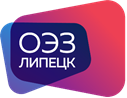 УТВЕРЖДАЮ:           Генеральный директор           АО «ОЭЗ ППТ «Липецк»_____________ /А.А. Базаев/«_____» ______________2024 г.1. Способ осуществления закупкиКонкурс в электронной форме (далее конкурс).При проведении конкурса АО «ОЭЗ ППТ «Липецк» руководствуется Федеральным законом от 18.07.2011 №223-ФЗ «О закупках товаров, работ, услуг отдельными видами юридических лиц», Положением о закупках товаров, работ, услуг АО «ОЭЗ ППТ «Липецк», Постановлением Правительства РФ от 11.12.2014 № 1352 «Об особенностях участия субъектов малого и среднего предпринимательства в закупках товаров, работ, услуг отдельными видами юридических лиц», настоящей документацией и иными нормативными правовыми актами.2. Наименование, место нахождения, почтовый адрес, адрес электронной почты, номер контактного телефона Заказчика, а также номер ответственного за техническое заданиеАкционерное общество «Особая экономическая зона промышленно – производственного типа «Липецк» (АО «ОЭЗ ППТ «Липецк»).Место нахождения: Липецкая область, Грязинский район, город Грязи, территория ОЭЗ ППТ «Липецк»Почтовый адрес: 398010, Липецкая область, Грязинский район, город Грязи, территория ОЭЗ ППТ «Липецк», строение 4.Адрес электронной почты: zakupki@sezlipetsk.ru                              Номер контактного телефона: (4742) 51-53-36 Контактное лицо: Смирнова Станислава НиколаевнаОтветственный за техническое задание: Ходюк Максим Григорьевичтел: (4742) 51-52-22 3. Оператор электронной площадкиОбщество с ограниченной ответственностью «РТС-тендер».Юридический и фактический адрес:121151, г. Москва, наб. Тараса Шевченко, д. 23А, 25 этаж, помещение 1. Телефон: +7 499 653-9-900; e-mail: info223@rts-tender.ruWeb: https://www.rts-tender.ru/.Электронная площадка https://www.rts-tender.ru/, «РТС-тендер» (далее – ЭП).4. Предмет договора с указанием количества поставляемого товара, объема выполняемых работ, оказываемых услуг, краткое описание предмета закупки  - Поставка электромобиля.- 1 шт.- в соответствии с техническим заданием и проектом договора, являющимися неотъемлемой частью документации о проведении конкурса.5.  Место, условия, сроки (периоды) поставки товара, выполнения работ, оказания услуги Место поставки товара: Самовывоз со склада, находящегося на расстоянии не более 200 км. от АО «ОЭЗ ППТ «Липецк» (адрес юридического лица: 398010, Липецкая область, Грязинский район, город Грязи, территория ОЭЗ ППТ «Липецк», стр. 4.) или доставка по адресу юридического лица, при этом стоимость доставки должна включаться в стоимость транспортного средства.Способ доставки товара до Грузополучателя определяется Поставщиком самостоятельно. Расходы по доставке товара Заказчиком не возмещаются.Срок (период) поставки товара: не более 10 рабочих дней с момента заключения договора. Условия поставки товара: в соответствии с настоящей документацией, в т.ч. с проектом договора и техническим заданием, являющимися неотъемлемой частью документации.6. Сведения о начальной (максимальной) цене договора (цене лота), либо формула цены, и максимальное значение цены договора, либо цена единицы товара, работы, услуги и максимальное значение цены договора Начальная (максимальная) цена договора: 2 914 333 (два миллиона девятьсот четырнадцать тысяч триста тридцать три) рубля 33 копейки, включая налоги, сборы и платежи, установленные законодательством РФ.Начальная (максимальная) цена договора включает в себя все необходимые налоги и сборы, доставку транспортного средства до места назначения, предпродажную подготовка транспортного средства, проведение инструктажа персонала Покупателя по вопросу эксплуатации транспортного средства, и иные затраты Поставщика связанные с исполнением Договора.7. Порядок формирования цены договора (с учетом или без учета расходов, налогов и других обязательных платежей)В соответствии с п. 3.1 проекта договора, являющегося неотъемлемой частью документации о проведении конкурса.7.1. Обоснование начальной (максимальной) цены договора (цены лота) либо цены единицы товара, работы, услуги, включая информацию о                                        расходах на перевозку, страхование, уплату таможенных пошлин, налогов и других обязательных платежей, включаемых при расчете.Обоснование начальной максимальной цены договора сформировано методом сопоставления рыночных цен (анализа рынка) в соответствии с Положением о закупках АО «ОЭЗ ППТ «Липецк» и указано в Разделе IV документации о проведении конкурса.8.Форма, сроки и порядок оплаты товара, работ, услугиВ соответствии с п. 4.1 проекта договора. 9.Срок, место и порядок предоставления документации о проведении конкурса в электронной форме, сайт в сети Интернет, на котором размещена документацияДокументация о закупке размещена в единой информационной системе (далее – ЕИС) по адресу www.zakupki.gov.ru и на электронной площадке «РТС-тендер» https://www.rts-tender.ru/ и доступна для ознакомления любым заинтересованным лицам в любое время с момента официального размещения извещения о закупке. Конкурсная документация предоставляется со дня ее официального размещения бесплатно в электронной форме по адресу Заказчика в рабочие дни в рабочее время, на основании заявления любого заинтересованного лица, поданного в письменной форме, подписанной руководителем, с указанием контактного лица, контактных номеров телефона/факса.Предоставление конкурсной документации на бумажном носителе не предусмотрено.10. Формы, порядок, дата и время окончания срока предоставления участникам закупки разъяснений положений документации о проведении конкурса в электронной формеФорма и порядок предоставления разъяснений положений документации о проведении конкурса в электронной форме указаны в статье 9 раздела II настоящей документации.Дата начала срока предоставления разъяснений документации о проведении конкурса: «22» марта      2024 г.Дата окончания срока предоставления разъяснений документации о проведении конкурса:«29» марта 2024 г. 16:00 по московскому времени.Разъяснение положений документации о проведении конкурса в электронной форме размещается на официальном сайте Единой информационной системы в сфере закупок www.zakupki.gov.ru (далее – официальный сайт) и на ЭП «РТС-тендер».11. Порядок, дата начала, дата и время окончания срока подачи заявок участников конкурса в электронной форме, порядок, место подведения итогов конкурса в электронной формеЗаявки на участие в конкурсе подаются в форме электронных документов, подписанных усиленной квалифицированной электронной подписью лица, имеющего право действовать от имени участника закупки или лицом уполномоченным представителем участника закупки, непосредственно на ЭП в соответствии с регламентом работы электронной площадки «РТС-тендер». Порядок подачи заявок - в соответствии с регламентом ЭП и требованиями документации о закупке.Дата начала приема заявок: «22» марта 2024 г.Дата и время окончания приема заявок: «01» апреля 2024 г. в 09:00 по московскому времени.Порядок подведения итогов конкурса в электронной форме – в соответствии с ст.15 раздела II «Критерии оценки заявок на участие в конкурсе в электронной форме и порядок оценки и сопоставления заявок на участие в конкурсе в электронной форме», ст. 14 раздела II «Порядок рассмотрения и оценки заявок на участие в конкурсе в электронной форме», а также с учетом ст. 23, 24 о «приоритете товаров российского происхождения, работ, услуг, выполняемых, оказываемых российскими лицами, при осуществлении закупок товаров, работ, услуг по отношению к товарам, происходящим из иностранного государства, работам, услугам, выполняемым, оказываемым иностранными лицами» раздела I «Информация о проведении конкурса в электронной форме».Место подведения итогов: 398010, Липецкая область, Грязинский район, город Грязи, территория ОЭЗ ППТ «Липецк», строение 4 на электронной площадке «РТС-тендер».  12.Участники закупкиУчастник закупки - любое юридическое лицо или несколько юридических лиц, выступающих на стороне одного участника закупки, независимо от организационно-правовой формы, формы собственности, места нахождения и места происхождения капитала, за исключением юридического лица, являющегося иностранным агентом в соответствии с Федеральным законом от 14 июля 2022 года N 255-ФЗ "О контроле за деятельностью лиц, находящихся под иностранным влиянием", либо любое физическое лицо или несколько физических лиц, выступающих на стороне одного участника закупки, в том числе индивидуальный предприниматель или несколько индивидуальных предпринимателей, выступающих на стороне одного участника закупки, за исключением физического лица, являющегося иностранным агентом в соответствии с Федеральным законом от 14 июля 2022 года N 255-ФЗ "О контроле за деятельностью лиц, находящихся под иностранным влиянием."Федеральный закон от 18 июля 2011 года № 223–ФЗ «О закупках товаров, работ, услуг отдельными видами юридических лиц» не содержит положений о возможности участия в конкурентной закупке в электронной форме, участниками которого могут быть только субъекты малого и среднего предпринимательства, нескольких юридических лиц или нескольких индивидуальных предпринимателей, выступающих на стороне одного участника закупки, что  подтверждается разъяснительными письмами федеральных органов власти - письмо Минфина России от 20.06.2023 г. № 24-07-09/56775, письмо ФАС России от 22.06.2023 № 28/48914/23.Участники закупки имеют право выступать в отношениях, связанных с закупками, осуществляемыми заказчиком как непосредственно, так и через своих представителей. Полномочия представителей участников закупки подтверждаются доверенностью, выданной и оформленной в соответствии с гражданским законодательством Российской Федерации, или ее нотариально заверенной копией.12.1. Особенности участия в закупке субъектов малого и среднего предпринимательства (далее - Субъекты МСП) в соответствии с ч. 8 ст. 3 Федерального закона от 18.07.2011 г. № 223-ФЗ «О закупках товаров, работ, услуг отдельными видами юридических лиц»Участниками закупки могут быть только субъекты малого и среднего предпринимательства в соответствии с ч. 8 ст. 3 Федерального закона от 18.07.2011 г. № 223-ФЗ «О закупках товаров, работ, услуг отдельными видами юридических лиц» и Положением об особенностях участия субъектов малого и среднего предпринимательства в закупках товаров, работ, услуг отдельными видами юридических лиц, годовом объеме таких закупок и порядке расчета указанного объема, утвержденным Постановлением Правительства Российской Федерации от 11 декабря 2014 г. № 1352 (далее – Постановление № 1352).13. Требования к участникам закупкиУчастник закупки должен соответствовать следующим требованиям:1) соответствие участника закупки требованиям, устанавливаемым в соответствии с законодательством Российской Федерации к лицам, осуществляющим поставки товаров, выполнение работ, оказание услуг, являющихся предметом закупки – не установлено;2) непроведение ликвидации участника закупки - юридического лица и отсутствие решения арбитражного суда о признании участника такой закупки - юридического лица или индивидуального предпринимателя несостоятельным (банкротом);3) неприостановление деятельности участника закупки в порядке, установленном Кодексом Российской Федерации об административных правонарушениях;4) отсутствие у участника закупки недоимки по налогам, сборам, задолженности по иным обязательным платежам в бюджеты бюджетной системы Российской Федерации (за исключением сумм, на которые предоставлены отсрочка, рассрочка, инвестиционный налоговый кредит в соответствии с законодательством Российской Федерации о налогах и сборах, которые реструктурированы в соответствии с законодательством Российской Федерации, по которым имеется вступившее в законную силу решение суда о признании обязанности заявителя по уплате этих сумм исполненной или которые признаны безнадежными к взысканию в соответствии с законодательством Российской Федерации о налогах и сборах) за прошедший календарный год, размер которых превышает двадцать пять процентов балансовой стоимости активов участника закупки, по данным бухгалтерской (финансовой) отчетности за последний отчетный период;5) отсутствие у участника закупки - физического лица, зарегистрированного в качестве индивидуального предпринимателя, либо у руководителя, членов коллегиального исполнительного органа, лица, исполняющего функции единоличного исполнительного органа, или главного бухгалтера юридического лица - участника закупки непогашенной или неснятой судимости за преступления в сфере экономики и (или) преступления, предусмотренные статьями 289, 290, 291, 291.1 Уголовного кодекса Российской Федерации, а также неприменение в отношении указанных физических лиц наказания в виде лишения права занимать определенные должности или заниматься определенной деятельностью, которые связаны с поставкой товара, выполнением работы, оказанием услуги, являющихся предметом осуществляемой закупки, и административного наказания в виде дисквалификации;6) отсутствие фактов привлечения в течение двух лет до момента подачи заявки на участие в закупке участника - юридического лица к административной ответственности за совершение административного правонарушения, предусмотренного статьей 19.28 Кодекса Российской Федерации об административных правонарушениях;7) обладание участником закупки исключительными правами на результаты интеллектуальной деятельности, если в связи с исполнением договора заказчик приобретает права на такие результаты;8) обладание участником закупки правами использования результата интеллектуальной деятельности в случае использования такого результата при исполнении договора;9) отсутствие сведений в реестре недобросовестных поставщиков, предусмотренном статьей 5 Федерального закона от 18 июля 2011 года №223-ФЗ «О закупках товаров, работ, услуг отдельными видами юридических лиц» и в реестре недобросовестных поставщиков, предусмотренном Федеральным законом от 5 апреля 2013 года N 44-ФЗ «О контрактной системе в сфере закупок товаров, работ, услуг для обеспечения государственных и муниципальных нужд»;10) соответствие условиям отнесения к субъектам МСП, установленным законодательством Российской Федерации о развитии малого и среднего предпринимательства или являться физическим лицом, не являющимся индивидуальным предпринимателем и применяющим специальный налоговый режим «Налог на профессиональный доход»;11) отсутствие у участника закупки ограничений для участия в закупках, установленных законодательством Российской Федерации:- участник закупки не должен являться юридическим или физическим лицом, в отношении которого применяются специальные экономические меры, предусмотренные подпунктом "а" пункта 2 Указа Президента РФ от 03.05.2022 № 252 "О применении ответных специальных экономических мер в связи с недружественными действиями некоторых иностранных государств и международных организаций", либо являться организацией, находящейся под контролем таких лиц;- участниками закупки не могут быть юридические или физические лица, которые признаны иностранными агентами по Закону от 14.07.2022 № 255-ФЗ.14. Привлечение субподрядчиков, соисполнителей. Не предусмотрено.15.Требования к содержанию, форме, оформлению и составу Заявки на участие в конкурсе в электронной формеКонкурс в электронной форме, осуществляется на электронной площадке «РТС-тендер» в форме электронных документов.Заявка на участие в конкурсе, состоит из двух частей и предложения участника закупки о цене договора (единицы товара, работы, услуги), подаваемых оператору ЭП одновременно и включает в себя следующие сведения и документы:Заявка, подготовленная участником закупки, должна содержать все сведения и сканированные документы, установленные настоящей документацией, должна быть подписаны усиленной квалифицированной электронной подписью лица, имеющего право действовать от имени участника конкурентной закупки в электронной форме или лицом уполномоченным представителем участника закупки. Полномочия представителей участников закупки подтверждаются доверенностью, выданной и оформленной в соответствии с гражданским законодательством Российской Федерации. (Форма №3 приложение №1 к конкурсной документации, рекомендуемая форма).Заявка на участие в конкурсе в электронной форме, все документы, относящиеся к заявке, должны быть составлены на русском языке. Подача документов, входящих в состав заявки на иностранном языке, должна сопровождаться предоставлением надлежащим образом заверенного перевода соответствующих документов на русский язык. Документы, происходящие из иностранного государства, должны быть надлежащим образом легализованы в соответствии с законодательством и международными договорами Российской Федерации.Первая часть Заявки должна содержать:  - сведения о поставляемом товаре по форме Приложение № 2 «Пояснительная записка о функциональных, качественных и количественных характеристиках товара» к документации конкурса в электронной форме, содержащую информацию о функциональных, качественных и количественных характеристиках предмета закупки и иных условиях, установленных в техническом задании, являющимся неотъемлемой частью документации о проведении конкурса.       Не допускается указание в первой части Заявки сведений об участнике закупки, подавшем заявку на участие в конкурсе в электронной форме. В первой части Заявки не должно указываться ценовое предложение участника закупки.Вторая часть Заявки должна содержать:1. Опись документов.         2. Заявку на участие в конкурсе, составленную по форме № 1 приложения № 1 к документации конкурса в электронной форме:          3. Анкету участника (форма № 2, приложение № 1 к документации конкурса в электронной форме);         4.Копии документов, подтверждающих квалификацию участника закупки (в качестве подтверждения сведений, указанных участником закупки в Приложении №2.1 и Приложении №2 «Сведения о квалификации участника закупки» к форме №1 Заявки на участие в конкурсе в электронной форме). - в подтверждение опыта поставки товара, связанного с предметом закупки (за последние 3 года предшествующих дате размещения извещения о конкурентной закупке) участником закупки предоставляются документы, подтверждающие опыт исполнения договора(ов) и/или контракта(ов) на поставку транспортных средств аналогичных* предмету закупки (копии исполненных договора(ов) и/или контракта(ов), и копии документов, подтверждающих их исполнение (копии актов приема-передачи и /или товарных накладных).      * аналогичными транспортными средствами будут считаться автомобили, приводимые в движение электрическим двигателем и заряжаемые с помощью внешнего источника энергии (электромобили).         5.Наименование страны происхождения поставляемого товара (Приложение № 2.2. к форме №1 Заявки на участие в конкурсе в электронной форме);          6. Ценовое предложение (Приложение №1 к форме №1 Заявки на участие в конкурсе в электронной форме).В случае, если в Заявке участника закупки указано предложение о цене договора, не соответствующее предложению, указанному участником закупки на ЭП «РТС-тендер», комиссией учитывается цена, указанная участником непосредственно на ЭП «РТС-тендер» в форме Системы для подачи Заявки.         7. Сканированные файлы документов, содержащие сведения об участнике закупки:- наименование, фирменное наименование (при наличии), адрес юридического лица в пределах места нахождения юридического лица, учредительный документ, если участником конкурентной закупки является юридическое лицо; - фамилия, имя, отчество (при наличии), паспортные данные, адрес места жительства физического лица, зарегистрированного в качестве индивидуального предпринимателя, если участником закупки является индивидуальный предприниматель; - идентификационный номер налогоплательщика участника закупки или в соответствии с законодательством соответствующего иностранного государства аналог идентификационного номера налогоплательщика (для иностранного лица); -   идентификационный номер налогоплательщика (при наличии) учредителей, членов коллегиального исполнительного органа, лица, исполняющего функции единоличного исполнительного органа юридического лица, если участником закупки является юридическое лицо, или в соответствии с законодательством соответствующего иностранного государства аналог идентификационного номера налогоплательщика таких лиц; -  копия документа, подтверждающего полномочия лица действовать от имени участника конкурентной закупки (Форма №3 приложение №1 к конкурсной документации, рекомендуемая форма), за исключением случаев подписания заявки:    а) индивидуальным предпринимателем, если участником такой закупки является индивидуальный предприниматель;    б) лицом, указанным в едином государственном реестре юридических лиц в качестве лица, имеющего право без доверенности действовать от имени юридического лица (руководитель), если участником такой закупки является юридическое лиц;-  копия решения о согласии на совершение крупной сделки или о последующем одобрении этой сделки, если требование о наличии указанного решения установлено законодательством Российской Федерации и для участника конкурентной закупки с участием субъектов малого и среднего предпринимательства заключение по результатам такой закупки договора либо предоставление обеспечения заявки на участие в такой закупке (если требование об обеспечении заявок установлено заказчиком в извещении об осуществлении закупки), обеспечения исполнения договора (если требование об обеспечении исполнения договора установлено заказчиком в извещении об осуществлении закупки) является крупной сделкой (для юридических лиц);   В случае если получение указанных решений до истечения срока подачи заявок на участие в конкурсе для Участника закупки невозможно в силу необходимости соблюдения установленного законодательством и учредительными документами Участника закупки порядка созыва заседания органа, к компетенции которого относится вопрос об одобрении или о совершении сделок, Участник закупки обязан представить письмо, содержащее обязательство в случае признания его победителем конкурса представить вышеуказанные решения до момента заключения договора.     В случае, если для участника закупки поставка товаров, выполнение работ, оказание услуг, являющиеся предметом договора, и/или внесение денежных средств в качестве обеспечения заявки на участие в закупке и/или обеспечения исполнения договора не являются крупной сделкой, участник закупки представляет соответствующее письмо, подписанное лицом имеющим право действовать от имени участника закупки.         8. Декларацию, подтверждающую соответствие требованиям, предусмотренным пунктом 9 части 19.1 статьи 3.4. 223-ФЗ (предоставляется с использованием программно-аппаратных средств торговой площадки), на дату подачи заявки на участие в конкурентной закупке с участием субъектов малого и среднего предпринимательства. 16. Требования к описанию участниками закупки поставляемых товаров (в том числе поставляемых заказчику при выполнении закупаемых работ, оказании закупаемых услуг), оказываемых услуг, выполняемых работ, которые являются предметом конкурентной закупки, количественные и качественные характеристики, его функциональные характеристики (потребительских свойств)1. Участник закупки при заполнении форм документов, включаемых в Заявку, (Приложения № 2) документации конкурса в электронной форме, должен указать:−наименование;−количественные и качественные характеристики;−товарный знак (его словесное обозначение) (при наличии);−функциональные характеристики (потребительские свойства);−конкретные показатели, соответствующие значениям, установленным Техническим заданием.2.Предоставляемые участником закупки сведения в отношении поставляемых товаров не должны сопровождаться словами «эквивалент», «аналог». Значения показателей не должны допускать разночтения или двусмысленное толкование и содержать «не менее», «не более», «не ниже», «не выше», «от», «или», то есть должны быть конкретными.3.Если в Техническом задании устанавливается показатель, значение которого не может изменяться в ту или иную сторону, участником закупки должен быть предложен товар именно с таким значением показателя.4.Если в Техническом задании установлен диапазонный показатель, то участником закупки должен быть предложен товар с характеристикой из диапазона, включающего его крайние значения.5.Участник закупки при заполнении форм документов, включаемых в Заявку, должен продекларировать наименование страны происхождения товара. Информация предоставляется в форме пояснительной записки «Информация о стране происхождения товара»по форме Приложения № 2.2 к форме №1 Заявки на участие в конкурсе в электронной форме.6.Организатор закупки при определении страны происхождения поставляемого товара руководствуется сведениями, содержащимся в заявке на участие в закупке, представленной участником закупки.5.Участник закупки несет ответственность за представление недостоверных сведений о стране происхождения товара, указанного в заявке на участие в закупке.6.Отсутствие в заявке на участие в закупке указания (декларирования) страны происхождения поставляемого товара не является основанием для отклонения заявки на участие в закупке, и такая заявка рассматривается как содержащая предложение о поставке иностранного товара.17. Требования к предложениям участников закупки о цене договораПредложение о цене договора, указываемое в Предложении на участие в конкурсе в электронной форме, не может превышать начальную (максимальную) цену договора и должно включать все затраты, связанные с исполнением договора:- в случае применения Участником закупки общего режима налогообложения его предложение о цене договора не может превышать начальную (максимальную) цену договора с учетом НДС. -  в случае применения Участником закупки упрощенной системы налогообложения его предложение о цене договора не может превышать начальную (максимальную) цену договора без учета НДС.В случае, если в Предложении участника закупки указано предложение о цене договора, не соответствующее предложению, указанному участником закупки в стандартных формах в системы для подачи предложений на ЭП «РТС-тендер», комиссией учитывается цена, указанная участником закупки в электронных формах. 18. Дата рассмотрения заявок участников закупки и подведения итогов закупкиРассмотрение заявок участников закупки и подведение итогов закупки осуществляется по адресу Заказчика.Дата рассмотрения первых частей заявок :«02» апреля 2024г. в 09-00 (время московское) с использованием средств ЭПДата рассмотрения вторых частей заявок :«03» апреля 2024г. в 09-00 (время московское) с использованием средств ЭПДата подведения итогов закупки:«04» апреля 2024г. в 09-00 (время московское) с использованием средств ЭП19. Критерии оценки и сопоставления Заявок на участие в закупке, порядок оценки и сопоставления заявок на участие в закупке Критерии оценки и их значимость:1) цена договора (значимость – 60 %);2) квалификация участника закупки (значимость – 25%);3) срок поставки товара (значимость – 15%).Оценка и сопоставление заявок на участие в конкурсе осуществляются комиссией в целях выявления лучших условий исполнения договора в соответствии с критериями, которые установлены конкурсной документацией. Содержание критериев оценки указано в порядке оценки и сопоставлении заявок на участие в конкурсе. Оценка и сопоставление заявок будет проводиться в порядке, предусмотренном конкурсной документацией. 19.1. Критерии отбора первых частей заявокВсе поступившие в установленные сроки и в установленном порядке первые части заявок рассматриваются на соответствие следующим критериям отбора:- представление в составе первой части заявки документов и сведений, предусмотренных приложением № 2 к документации конкурса в электронной форме, включаемых в заявку участника на участие в конкурсе в электронной форме;- соблюдение требований п. 15, п.16 информационной карты к содержанию и составу первой части заявки на участие в конкурсе;- соотвествие предложения участника закупки в отношении предмета закупки, требованиям установленными техническим заданием и проектом договора, являющимся неотъемлемой частью конкурсной документации.Если предложение участника закупки соответствует требованиям технического задания – заявка допускается до второго этапа закупки, в случае несоответствия требованиям технического задания - заявка участника отклоняется.19.2. Критерии отбора вторых частей заявокВсе поступившие в установленные сроки и в установленном порядке вторые части заявки рассматриваются на соответствие следующим критериям отбора:-представление в составе второй части заявки документов и сведений, предусмотренных п.15 информационая карты; -отсутствие в составе второй части заявки недостоверных сведений.20. Размер обеспечения Заявок, срок и порядок его внесения, реквизиты счета для перечисления денежных средств в случае установления заказчиком требования обеспечения ЗаявокНе установлено.21. Размер обеспечения исполнения договора, порядок и срок его предоставления, а также основное обязательство, исполнение которого обеспечивается (в случае установления требования обеспечения исполнения договора), и срок его исполненияНе установлено.22. Требования к безопасности, качеству, техническим характеристикам, функциональным характеристикам (потребительским свойствам) товара, работы, услуги, к размерам, упаковке, отгрузке товара, к результатам работы, установленные заказчиком и предусмотренные техническими регламентами в соответствии с законодательством Российской Федерации о техническом регулировании, документами, разрабатываемыми и применяемыми в национальной системе стандартизации, принятыми в соответствии с законодательством Российской Федерации о стандартизации, иные требования, связанные с определением соответствия поставляемого товара, выполняемой работы, оказываемой услуги потребностям заказчика.     В соответствии с техническим заданием (технической частью) документации конкурса в электронной форме.      В случае, если в документации о проведении  конкурса в электронной форме в описании предмета закупки включены требования или указания в отношении товарных знаков, знаков обслуживания, фирменных наименований, патентов, полезных моделей, промышленных образцов – такую информацию следует читать: «или эквивалент», а также в случае  если Заказчиком указан устаревший ГОСТ, ТР ТС – необходимо пользоваться и указывать актуальный ГОСТ, ТР ТС на момент подачи заявки.         В случае если Участником предлагаются эквиваленты требуемой Заказчику продукции, или ее составных частей в составе своего предложения он должен в обязательном порядке предоставить подробное техническое описание предлагаемого к поставке эквивалента. Эквивалентная продукция — это продукция, которая по техническим и функциональным характеристикам не уступает характеристикам, заявленным в документации о закупке, в том числе по гарантийным срокам и срокам эксплуатации.В случае предложения эквивалентов, Участнику необходимо обеспечить выполнение следующих условий: для оценки возможности использования предлагаемой эквивалентной продукции, предложение Участника должно содержать подробную техническую информацию предлагаемого эквивалента.Заказчик вправе использовать в описании объекта закупки товарные знаки, в случаях:а) несовместимости товаров, на которых размещаются другие товарные знаки, и необходимости обеспечить взаимодействие приобретаемых товаров с товарами, используемыми заказчиком; б) закупок запасных частей и расходных материалов к машинам и оборудованию, используемым заказчиком, в соответствии с технической документацией на указанные машины и оборудованиев) закупок с указанием конкретных товарных знаков, знаков обслуживания, патентов, полезных моделей, промышленных образцов, места происхождения товара, изготовителя товара, если это предусмотрено условиями международных договоров Российской Федерации или условиями договоров юридических лиц, в целях исполнения этими юридическими лицами обязательств по заключенным договорам с юридическими лицами, в том числе иностранными юридическими лицами. 23. Приоритет товаров российского происхождения, работ, услуг, выполняемых, оказываемых российскими лицами, при осуществлении закупок товаров, работ, услуг по отношению к товарам, происходящим из иностранного государства, работам, услугам, выполняемым, оказываемым иностранными лицамиВ соответствии с постановлением Правительства Российской Федерации от 16 сентября 2016 года № 925 «О приоритете товаров российского происхождения, работ, услуг, выполняемых, оказываемых российскими лицами, по отношению к товарам, происходящим из иностранного государства, работам, услугам, выполняемым, оказываемым иностранными лицами» (далее – постановление Правительства РФ № 925) установлен приоритет товаров российского происхождения, работ, услуг, выполняемых, оказываемых российскими лицами по отношению к товарам, происходящим из иностранного государства, работам, услугам, выполняемым, оказываемым иностранными лицами: оценка и сопоставление заявок на участие в закупке, которые содержат предложения о поставке товаров российского происхождения, выполнении работ, оказании услуг российскими лицами, по стоимостным критериям оценки производятся по предложенной в указанных заявках цене договора, сниженной на 15 процентов, при этом договор заключается по цене договора, предложенной участником в заявке на участие в закупке;оценка и сопоставление заявок на участие в закупке, которые содержат предложения о поставке радиоэлектронной продукции, а также интеллектуальных систем управления электросетевым хозяйством (систем удаленного мониторинга и диагностики, интеллектуальных систем учета электрической энергии (мощности), автоматизированных систем управления технологическими процессами подстанций, автоматизированных систем технологического управления центров управления сетями) и (или) программного обеспечения, используемого в качестве компонента указанных систем, включенной в единый реестр российской радиоэлектронной продукции, и (или) программного обеспечения, включенного в единый реестр российских программ для электронных вычислительных машин и баз данных, по стоимостным критериям оценки производятся по предложенной в указанных заявках цене договора, сниженной на 30 процентов, при этом договор заключается по цене договора, предложенной участником в заявке на участие в закупке.1. Участник закупки декларирует в заявке на участие в закупке (в соответствующей части заявки на участие в закупке, содержащей предложение о поставке товара) наименования страны происхождения поставляемых товаров.  2. Участник закупки несет ответственность за представление недостоверных сведений о стране происхождения товара, указанного в заявке на участие в закупке.3. Отсутствие в заявке на участие в закупке указания (декларирования) страны происхождения поставляемого товара не является основанием для отклонения заявки на участие в закупке, и такая заявка рассматривается как содержащая предложение о поставке иностранных товаров.4. Участнику закупки необходимо указать страну происхождения поставляемого товара в заявке на участие в закупке, представленной участником закупки, с которым заключается договор.5. Участник закупки должен включить сведения о начальной (максимальной) цене единицы каждого товара, работы, услуги, являющихся предметом закупки.6. При исполнении договора, заключенного с участником закупки, которому предоставлен приоритет в соответствии с настоящим постановлением, не допускается замена страны происхождения товаров, за исключением случая, когда в результате такой замены вместо иностранных товаров поставляются российские товары, при этом качество, технические и функциональные характеристики (потребительские свойства) таких товаров не должны уступать качеству и соответствующим техническим и функциональным характеристикам товаров, указанных в договоре.7. Отнесение участника закупки к российским или иностранным лицам осуществляется на основании документов участника закупки, содержащих информацию о месте его регистрации (для юридических лиц и индивидуальных предпринимателей), на основании документов, удостоверяющих личность (для физических лиц).8. Для целей установления соотношения цены предлагаемых к поставке товаров российского и иностранного происхождения, цены выполнения работ, оказания услуг российскими и иностранными лицами, в случае, предусмотренном пункта 4 раздела 24 настоящей документации, цена единицы каждого товара, работы, услуги определяется как произведение начальной (максимальной) цены единицы товара, работы, услуги, указанной в документации о закупке, на коэффициент изменения начальной (максимальной) цены договора по результатам проведения закупки, определяемый как результат деления цены договора, по которой заключается договор, на начальную (максимальную) цену договора.9. Указанный приоритет применяется к товарам, происходящим из Донецкой Народной Республики (далее-ДНР), Луганской Народной Республики (далее- ЛНР), на равных условиях с товарами российского происхождения. Происхождение товаров из ДНР, ЛНР подтверждается сертификатами о происхождении товара, выдаваемыми уполномоченными органами (организациями) ДНР, ЛНР.10. Указанный приоритет применяется с учетом положений Генерального соглашения по тарифам и торговле 1994 года и Договора о Евразийском экономическом союзе от 29 мая 2014 г.11. Договор с участником закупки, который предложил такие же, как и победитель закупки, условия исполнения договора или предложение которого содержит лучшие условия исполнения договора, следующие после условий, предложенных победителем закупки, который признан уклонившемся от заключения договора, заключается в соответствии со статьей 6 Раздела II, статьями 23, 24 Раздела I настоящей документации.24. Приоритет не предоставляется:1.Закупка признана несостоявшейся и договор заключается с единственным участником закупки.2. В заявке на участие в закупке не содержится предложений о поставке товаров российского происхождения, выполнении работ, оказании услуг российскими лицами.3. В заявке на участие в закупке не содержится предложений о поставке товаров иностранного происхождения, выполнении работ, оказании услуг иностранными лицами.4. В заявке на участие в закупке, представленной участником закупки содержится предложение о поставке товаров российского и иностранного происхождения, выполнении работ, оказании услуг российскими и иностранными лицами, при этом стоимость товаров российского происхождения, стоимость работ, услуг, выполняемых, оказываемых российскими лицами, составляет менее 50 процентов стоимости всех предложенных таким участником товаров, работ, услуг.25. Срок, в течение которого участник закупки, с которым заключается договор, должен подписать договорДоговор заключается не ранее чем через десять дней и не позднее чем через двадцать дней с даты размещения в единой информационной системе итогового протокола, составленного по результатам закупки. 26. Сведения о сроках принятия Заказчиком решения об отказе от проведения закупкиЗаказчик вправе отказаться от проведения конкурса   до наступления  даты и времени окончания срока подачи заявок на участие в конкурсе.27. Требования Постановления правительства Российской Федерации от 3 декабря 2020 г.  № 2013 «О минимальной доле закупок товаров российского происхождения»В соответствии с постановлением Правительства Российской Федерации от 03.12.2020 № 2013 «О минимальной доле закупок товаров российского происхождения» (далее – постановление Правительства РФ № 2013) участники закупки в составе заявки на участие в конкурсе обязаны предоставить:1) в отношении товаров, включенных в Реестр промышленной продукции, произведенной на территории Российской Федерации, или в реестре промышленной продукции, произведенной на территории государства - члена Евразийского экономического союза (далее – Реестр) – выписку из Реестра с указанием реестрового номера, либо декларацию о нахождении промышленной продукции в Реестре с указанием реестрового номера;2) в отношении товаров, включенных в Единый реестр российской радиоэлектронной продукции – декларацию о нахождении радиоэлектронной продукции в Едином реестре российской радиоэлектронной продукции с указанием номера реестровой записи.Количество исполненных договора/контракта (шт.)Количество баллов4 договора/контракта и более603 договора/контракта452 договора/контракта301 договор/контракт 150 договоров/контрактов0Наличие по показателю №2Количество баллов«есть»10«нет»0Наличие по показателю №3Количество баллов«есть»30«нет»0№ п/пНаименование документаСтраницыс __ по __(указать номера страниц)Количество страницФирменное наименование (наименование) участника Сведения об организационно-правовой форме участникаИННКППОГРНСтрана регистрацииАдрес (место) нахождения (из ЕГРЮЛ с указанием индекса)Почтовый адрес участникаНомер контактного телефона/факса, адрес эл. почтыОКТМООКОПФОКПОПримечание:* Участником закупки в составе заявки представляются также: - Почтовый адрес налоговой инспекции по месту регистрации Участника, контактные лица (налоговые инспекторы) и их телефоны;- Банковские реквизиты (может быть несколько)Участник/Руководитель организации/уполномоченный представитель			___________        __________________         (подпись)			 (ФИО)                                                                                           М.П.Главный бухгалтер			                         ___________        ___________________         (подпись)			 (ФИО)Примечание:* Участником закупки в составе заявки представляются также: - Почтовый адрес налоговой инспекции по месту регистрации Участника, контактные лица (налоговые инспекторы) и их телефоны;- Банковские реквизиты (может быть несколько)Участник/Руководитель организации/уполномоченный представитель			___________        __________________         (подпись)			 (ФИО)                                                                                           М.П.Главный бухгалтер			                         ___________        ___________________         (подпись)			 (ФИО)Фамилия, имя, отчество участникаПаспортные данные участникаСведения о месте жительства участникаИННОГРНИПНомер контактного телефона/факса, адрес эл. почтыОКТМО№ п/пТребуемый показатель технической или функциональной характеристикиЗначение показателейПредложение участника закупки. Функциональные, качественные характеристики товара12341Электромобиль Evolute i-PRO (или эквивалент).1 (один)2Год изготовления транспортного средстване ранее 2023 года выпуска3Тип кузоваседан4Цвет автомобиляБелый (корпоративный цвет)5Количество дверейне менее 46Количество местне менее 5 (включая место водителя)7Длина, ммне менее 4600 не более 47008Ширина, ммне менее 1700 не более 18009Высота, ммне менее 1500 не более 160010Колесная база, ммне менее 2700 не более 280011Полная масса, кгне более 20001.1.Дополнительная комплектация1Комплект зимних шин R17 205/50наличие2Домашняя зарядная станция 220V, 3 – 5 Киловаттналичие3Антикоррозийная обработканаличие4Задние подкрылкиналичие5Коврики в салонналичие1.2.Двигатель и трансмиссия1Тип двигателяЭлектродвигатель2Пиковая мощность двигателя л.с.не менее 150, не более 1603Синхронный двигатель с постоянными магнитаминаличие4Трехступенчатая система рекуперацииналичие6Тип охлажденияжидкостное7Тип трансмиссииавтоматическая8Приводпередний1.3.Тяговая батарея1Li-NMCналичие2Емкость батареи (кВт/ч)не менее 503Разъёмы зарядки Type2 и CCS2наличие4Запас хода км.не менее 4001.4.Тормозная система1Тип рулевого управлениярулевая рейка с электрическим усилителем2Передняя подвесканезависимая3Задняя подвесказависимая торсионнаябалка4Передние тормозадисковые5Задние тормозадисковые6Стояночный тормозэлектронный1.5.Комплектация1Передний и задний бамперы в цвет кузованаличие2Боковые зеркала и ручки дверей в цвет кузованаличие3Защитные молдинги на дверяхналичие4Галогенные фары головного светаналичие5Дополнительный стоп-сигналналичие6Светодиодные дневные ходовые огниналичие7Отделка сидений - искусственная кожаналичие8Механическая регулировка водительского сиденья в 6-ти направленияхналичие9Отделение для хранения вещей в приборной панели (перчаточный ящик)наличие10Ящик для хранения в центральном подлокотнике и подстаканникналичие11Розетка 12Vналичие12Розетки USB на втором ряду × 2наличие13Центральный передний подлокотникналичие14Отсеки для хранения в передних и задних дверяхналичие15Зеркала заднего вида с электрорегулировкой и подогревомналичие16Внутрисалонное антибликовое зеркало заднего вида с ручной регулировкойналичие17Обогрев заднего стекланаличие18Механическая регулировка рулевой колонки по высотеналичие19Задние датчики парковкиналичие20Предупреждение о невыключенных фарахналичие21Электроусилитель руляналичие22Светодиодный повторитель поворота в зеркалах заднего виданаличие23Электропривод передних стеклоподъемниковналичие24Электропривод задних стеклоподъемниковналичие25Передние плафоны освещения салонаналичие26Задний плафон освещения салонаналичие27Освещение багажниканаличие28Климат-контрольналичие29Система очистки воздуха в салоненаличие30Система экстренного оповещения ЭРА-ГЛОНАССналичие31Звуковой сигнал при движении на низкой скорости для предупрежденияналичие32Фронтальные подушки безопасности водителя и переднего пассажираналичие33Система контроля давления в шинахналичие34Электронное распределение тормозных усилийналичие35Система помощи при экстренном торможенииналичие36Электронная система курсовой устойчивостиналичие37Система помощи при трогании в подъемналичие38Антипробуксовочная системаналичие39Антиблокировочная системаналичие40Центральный замок с ПДУналичие41Иммобилайзерналичие42Аудиоколонки   не менее 2 штналичие43цифровая приборная панель водителя с диагональю не менее 7 дюймовналичие44сенсорный дисплей управления мультимедиа с радио + Bluetooth + MP3 плеер + USB диагональю не менее 7 дюймовналичие№п/пНомер контракта/ договора, дата заключенияНаименование Заказчика, ИНН заказчикаНаименование предмета контракта/договора цена договора/контрактаНомер и дата акта, подтверждающего исполнениеПримечание1234567123Итого:Итого:Итого:Итого:Итого: №п\пНаименование товараСтрана происхождения товараНомер реестровой записи (при наличии).1.2.3.4.1.№ п/пНаименование объекта закупкиЕд. изм. Кол-во <v>Источники информации Цены поставщиков (исполнителей, подрядчиков) за единицу товара (работы, услуги), руб.Источники информации Цены поставщиков (исполнителей, подрядчиков) за единицу товара (работы, услуги), руб.Источники информации Цены поставщиков (исполнителей, подрядчиков) за единицу товара (работы, услуги), руб.Средняя арифметическая цена за ед. <ц>Стоимость закупаемого товара, рассчитанная Заказчиком в соответствии с используемым методом определения начальной (максимальной) цены договора в рубляхРасчет НМЦ по формуле  <v> - количество (объем) закупаемого товара (работы, услуги);Х    <ц> - цена единицы (средняя арифметическая цена за ед<ц> ) № п/пНаименование объекта закупкиЕд. изм. Кол-во <v>Поставщик № 1Поставщик № 2Поставщик № 3Средняя арифметическая цена за ед. <ц>Стоимость закупаемого товара, рассчитанная Заказчиком в соответствии с используемым методом определения начальной (максимальной) цены договора в рубляхРасчет НМЦ по формуле  <v> - количество (объем) закупаемого товара (работы, услуги);Х    <ц> - цена единицы (средняя арифметическая цена за ед<ц> ) 1234567891.Поставка электромобиля Evolute i-PROшт.12 670 000,002 990 000,003 083 000,002 914 333,332 914 333,33№ п/пТребуемый показатель технической или функциональной характеристикиЗначение показателей1Тип кузоваседан2Цвет автомобиляБелый (корпоративный цвет)3Количество дверейне менее 44Количество местне менее 5 (включая место водителя)5Длина, ммне менее 4600 не более 47006Ширина, ммне менее 1700 не более 18007Высота, ммне менее 1500 не более 16008Колесная база, ммне менее 2700 не более 28009Полная масса, кгне более 20001.1.Дополнительная комплектация1Комплект зимних шин R17 205/50наличие2Домашняя зарядная станция 220V, 3 – 5 Киловаттналичие3Антикоррозийная обработканаличие4Задние подкрылкиналичие5Коврики в салонналичие1.2.Двигатель и трансмиссия1Тип двигателяЭлектродвигатель2Пиковая мощность двигателя л.с.не менее 150, не более 1603Синхронный двигатель с постоянными магнитаминаличие4Трехступенчатая система рекуперацииналичие6Тип охлажденияжидкостное7Тип трансмиссииавтоматическая8Приводпередний1.3.Тяговая батарея1Li-NMCналичие2Емкость батареи (кВт/ч)не менее 503Разъёмы зарядки Type2 и CCS2наличие4Запас хода км.не менее 4001.4.Тормозная система1Тип рулевого управлениярулевая рейка с электрическим усилителем2Передняя подвесканезависимая3Задняя подвесказависимая торсионнаябалка4Передние тормозадисковые5Задние тормозадисковые6Стояночный тормозэлектронный1.5.Комплектация1Передний и задний бамперы в цвет кузованаличие2Боковые зеркала и ручки дверей в цвет кузованаличие3Защитные молдинги на дверяхналичие4Галогенные фары головного светаналичие5Дополнительный стоп-сигналналичие6Светодиодные дневные ходовые огниналичие7Отделка сидений - искусственная кожаналичие8Механическая регулировка водительского сиденья в 6-ти направленияхналичие9Отделение для хранения вещей в приборной панели (перчаточный ящик)наличие10Ящик для хранения в центральном подлокотнике и подстаканникналичие11Розетка 12Vналичие12Розетки USB на втором ряду × 2наличие13Центральный передний подлокотникналичие14Отсеки для хранения в передних и задних дверяхналичие15Зеркала заднего вида с электрорегулировкой и подогревомналичие16Внутрисалонное антибликовое зеркало заднего вида с ручной регулировкойналичие17Обогрев заднего стекланаличие18Механическая регулировка рулевой колонки по высотеналичие19Задние датчики парковкиналичие20Предупреждение о невыключенных фарахналичие21Электроусилитель руляналичие22Светодиодный повторитель поворота в зеркалах заднего виданаличие23Электропривод передних стеклоподъемниковналичие24Электропривод задних стеклоподъемниковналичие25Передние плафоны освещения салонаналичие26Задний плафон освещения салонаналичие27Освещение багажниканаличие28Климат-контрольналичие29Система очистки воздуха в салоненаличие30Система экстренного оповещения ЭРА-ГЛОНАССналичие31Звуковой сигнал при движении на низкой скорости для предупрежденияналичие32Фронтальные подушки безопасности водителя и переднего пассажираналичие33Система контроля давления в шинахналичие34Электронное распределение тормозных усилийналичие35Система помощи при экстренном торможенииналичие36Электронная система курсовой устойчивостиналичие37Система помощи при трогании в подъемналичие38Антипробуксовочная системаналичие39Антиблокировочная системаналичие40Центральный замок с ПДУналичие41Иммобилайзерналичие42Аудиоколонки   не менее 2 штналичие43цифровая приборная панель водителя с диагональю не менее 7 дюймовналичие44сенсорный дисплей управления мультимедиа с радио + Bluetooth + MP3 плеер + USB диагональю не менее 7 дюймовналичие